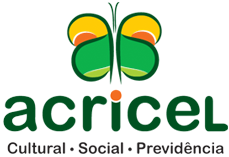 REQUERIMENTO DE BENEFÍCIOS PARA BENEFICIÁRIOPLANO DE APOSENTADORIA ACRICELPREV CNPB N° 2011.0004-83REQUERIMENTO DE BENEFÍCIOS PARA BENEFICIÁRIOPLANO DE APOSENTADORIA ACRICELPREV CNPB N° 2011.0004-83REQUERIMENTO DE BENEFÍCIOS PARA BENEFICIÁRIOPLANO DE APOSENTADORIA ACRICELPREV CNPB N° 2011.0004-83REQUERIMENTO DE BENEFÍCIOS PARA BENEFICIÁRIOPLANO DE APOSENTADORIA ACRICELPREV CNPB N° 2011.0004-83REQUERIMENTO DE BENEFÍCIOS PARA BENEFICIÁRIOPLANO DE APOSENTADORIA ACRICELPREV CNPB N° 2011.0004-83REQUERIMENTO DE BENEFÍCIOS PARA BENEFICIÁRIOPLANO DE APOSENTADORIA ACRICELPREV CNPB N° 2011.0004-83REQUERIMENTO DE BENEFÍCIOS PARA BENEFICIÁRIOPLANO DE APOSENTADORIA ACRICELPREV CNPB N° 2011.0004-83REQUERIMENTO DE BENEFÍCIOS PARA BENEFICIÁRIOPLANO DE APOSENTADORIA ACRICELPREV CNPB N° 2011.0004-83REQUERIMENTO DE BENEFÍCIOS PARA BENEFICIÁRIOPLANO DE APOSENTADORIA ACRICELPREV CNPB N° 2011.0004-83REQUERIMENTO DE BENEFÍCIOS PARA BENEFICIÁRIOPLANO DE APOSENTADORIA ACRICELPREV CNPB N° 2011.0004-83REQUERIMENTO DE BENEFÍCIOS PARA BENEFICIÁRIOPLANO DE APOSENTADORIA ACRICELPREV CNPB N° 2011.0004-83REQUERIMENTO DE BENEFÍCIOS PARA BENEFICIÁRIOPLANO DE APOSENTADORIA ACRICELPREV CNPB N° 2011.0004-83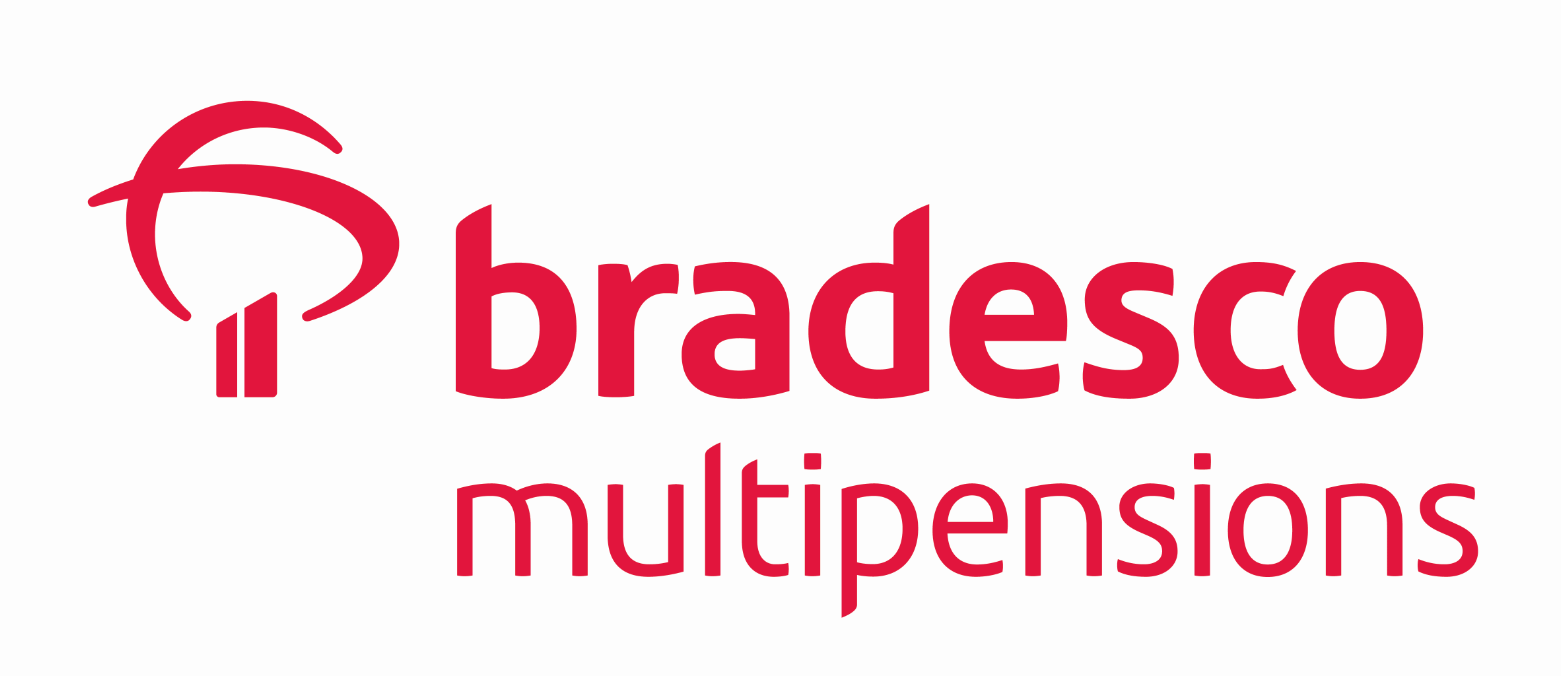 BENEFÍCIO REQUERIDOBENEFÍCIO REQUERIDOBENEFÍCIO REQUERIDOBENEFÍCIO REQUERIDOBENEFÍCIO REQUERIDOBENEFÍCIO REQUERIDOBENEFÍCIO REQUERIDOBENEFÍCIO REQUERIDOBENEFÍCIO REQUERIDOBENEFÍCIO REQUERIDOBENEFÍCIO REQUERIDOBENEFÍCIO REQUERIDOBENEFÍCIO REQUERIDOBENEFÍCIO REQUERIDOBENEFÍCIO REQUERIDOBENEFÍCIO REQUERIDOBENEFÍCIO REQUERIDO PENSÃO POR MORTE – ANTES DA APOSENTADORIAO benefício de Pensão por Morte será concedido, mediante requerimento, aos Beneficiários do Participante, em caso de falecimento. O beneficiário deverá escolher a forma de recebimento da renda mensal dentre as seguintes opções: Renda Mensal por Percentual: determinada a cada mês pela aplicação do percentual de      % (até 3,5%) incidente sobre o saldo da Conta de Participante. Renda Mensal de Valor Constante: de valor monetário fixo de R$     , limitado a 3,5% do saldo de Conta de Participante.O benefício será pago em forma de renda mensal, 12 vezes ao ano. PENSÃO POR MORTE – ANTES DA APOSENTADORIAO benefício de Pensão por Morte será concedido, mediante requerimento, aos Beneficiários do Participante, em caso de falecimento. O beneficiário deverá escolher a forma de recebimento da renda mensal dentre as seguintes opções: Renda Mensal por Percentual: determinada a cada mês pela aplicação do percentual de      % (até 3,5%) incidente sobre o saldo da Conta de Participante. Renda Mensal de Valor Constante: de valor monetário fixo de R$     , limitado a 3,5% do saldo de Conta de Participante.O benefício será pago em forma de renda mensal, 12 vezes ao ano. PENSÃO POR MORTE – ANTES DA APOSENTADORIAO benefício de Pensão por Morte será concedido, mediante requerimento, aos Beneficiários do Participante, em caso de falecimento. O beneficiário deverá escolher a forma de recebimento da renda mensal dentre as seguintes opções: Renda Mensal por Percentual: determinada a cada mês pela aplicação do percentual de      % (até 3,5%) incidente sobre o saldo da Conta de Participante. Renda Mensal de Valor Constante: de valor monetário fixo de R$     , limitado a 3,5% do saldo de Conta de Participante.O benefício será pago em forma de renda mensal, 12 vezes ao ano. PENSÃO POR MORTE – ANTES DA APOSENTADORIAO benefício de Pensão por Morte será concedido, mediante requerimento, aos Beneficiários do Participante, em caso de falecimento. O beneficiário deverá escolher a forma de recebimento da renda mensal dentre as seguintes opções: Renda Mensal por Percentual: determinada a cada mês pela aplicação do percentual de      % (até 3,5%) incidente sobre o saldo da Conta de Participante. Renda Mensal de Valor Constante: de valor monetário fixo de R$     , limitado a 3,5% do saldo de Conta de Participante.O benefício será pago em forma de renda mensal, 12 vezes ao ano. PENSÃO POR MORTE – ANTES DA APOSENTADORIAO benefício de Pensão por Morte será concedido, mediante requerimento, aos Beneficiários do Participante, em caso de falecimento. O beneficiário deverá escolher a forma de recebimento da renda mensal dentre as seguintes opções: Renda Mensal por Percentual: determinada a cada mês pela aplicação do percentual de      % (até 3,5%) incidente sobre o saldo da Conta de Participante. Renda Mensal de Valor Constante: de valor monetário fixo de R$     , limitado a 3,5% do saldo de Conta de Participante.O benefício será pago em forma de renda mensal, 12 vezes ao ano. PENSÃO POR MORTE – ANTES DA APOSENTADORIAO benefício de Pensão por Morte será concedido, mediante requerimento, aos Beneficiários do Participante, em caso de falecimento. O beneficiário deverá escolher a forma de recebimento da renda mensal dentre as seguintes opções: Renda Mensal por Percentual: determinada a cada mês pela aplicação do percentual de      % (até 3,5%) incidente sobre o saldo da Conta de Participante. Renda Mensal de Valor Constante: de valor monetário fixo de R$     , limitado a 3,5% do saldo de Conta de Participante.O benefício será pago em forma de renda mensal, 12 vezes ao ano. PENSÃO POR MORTE – ANTES DA APOSENTADORIAO benefício de Pensão por Morte será concedido, mediante requerimento, aos Beneficiários do Participante, em caso de falecimento. O beneficiário deverá escolher a forma de recebimento da renda mensal dentre as seguintes opções: Renda Mensal por Percentual: determinada a cada mês pela aplicação do percentual de      % (até 3,5%) incidente sobre o saldo da Conta de Participante. Renda Mensal de Valor Constante: de valor monetário fixo de R$     , limitado a 3,5% do saldo de Conta de Participante.O benefício será pago em forma de renda mensal, 12 vezes ao ano. PENSÃO POR MORTE – ANTES DA APOSENTADORIAO benefício de Pensão por Morte será concedido, mediante requerimento, aos Beneficiários do Participante, em caso de falecimento. O beneficiário deverá escolher a forma de recebimento da renda mensal dentre as seguintes opções: Renda Mensal por Percentual: determinada a cada mês pela aplicação do percentual de      % (até 3,5%) incidente sobre o saldo da Conta de Participante. Renda Mensal de Valor Constante: de valor monetário fixo de R$     , limitado a 3,5% do saldo de Conta de Participante.O benefício será pago em forma de renda mensal, 12 vezes ao ano. PENSÃO POR MORTE – ANTES DA APOSENTADORIAO benefício de Pensão por Morte será concedido, mediante requerimento, aos Beneficiários do Participante, em caso de falecimento. O beneficiário deverá escolher a forma de recebimento da renda mensal dentre as seguintes opções: Renda Mensal por Percentual: determinada a cada mês pela aplicação do percentual de      % (até 3,5%) incidente sobre o saldo da Conta de Participante. Renda Mensal de Valor Constante: de valor monetário fixo de R$     , limitado a 3,5% do saldo de Conta de Participante.O benefício será pago em forma de renda mensal, 12 vezes ao ano. PENSÃO POR MORTE – ANTES DA APOSENTADORIAO benefício de Pensão por Morte será concedido, mediante requerimento, aos Beneficiários do Participante, em caso de falecimento. O beneficiário deverá escolher a forma de recebimento da renda mensal dentre as seguintes opções: Renda Mensal por Percentual: determinada a cada mês pela aplicação do percentual de      % (até 3,5%) incidente sobre o saldo da Conta de Participante. Renda Mensal de Valor Constante: de valor monetário fixo de R$     , limitado a 3,5% do saldo de Conta de Participante.O benefício será pago em forma de renda mensal, 12 vezes ao ano. PENSÃO POR MORTE – ANTES DA APOSENTADORIAO benefício de Pensão por Morte será concedido, mediante requerimento, aos Beneficiários do Participante, em caso de falecimento. O beneficiário deverá escolher a forma de recebimento da renda mensal dentre as seguintes opções: Renda Mensal por Percentual: determinada a cada mês pela aplicação do percentual de      % (até 3,5%) incidente sobre o saldo da Conta de Participante. Renda Mensal de Valor Constante: de valor monetário fixo de R$     , limitado a 3,5% do saldo de Conta de Participante.O benefício será pago em forma de renda mensal, 12 vezes ao ano. PENSÃO POR MORTE – ANTES DA APOSENTADORIAO benefício de Pensão por Morte será concedido, mediante requerimento, aos Beneficiários do Participante, em caso de falecimento. O beneficiário deverá escolher a forma de recebimento da renda mensal dentre as seguintes opções: Renda Mensal por Percentual: determinada a cada mês pela aplicação do percentual de      % (até 3,5%) incidente sobre o saldo da Conta de Participante. Renda Mensal de Valor Constante: de valor monetário fixo de R$     , limitado a 3,5% do saldo de Conta de Participante.O benefício será pago em forma de renda mensal, 12 vezes ao ano. PENSÃO POR MORTE – ANTES DA APOSENTADORIAO benefício de Pensão por Morte será concedido, mediante requerimento, aos Beneficiários do Participante, em caso de falecimento. O beneficiário deverá escolher a forma de recebimento da renda mensal dentre as seguintes opções: Renda Mensal por Percentual: determinada a cada mês pela aplicação do percentual de      % (até 3,5%) incidente sobre o saldo da Conta de Participante. Renda Mensal de Valor Constante: de valor monetário fixo de R$     , limitado a 3,5% do saldo de Conta de Participante.O benefício será pago em forma de renda mensal, 12 vezes ao ano. PENSÃO POR MORTE – ANTES DA APOSENTADORIAO benefício de Pensão por Morte será concedido, mediante requerimento, aos Beneficiários do Participante, em caso de falecimento. O beneficiário deverá escolher a forma de recebimento da renda mensal dentre as seguintes opções: Renda Mensal por Percentual: determinada a cada mês pela aplicação do percentual de      % (até 3,5%) incidente sobre o saldo da Conta de Participante. Renda Mensal de Valor Constante: de valor monetário fixo de R$     , limitado a 3,5% do saldo de Conta de Participante.O benefício será pago em forma de renda mensal, 12 vezes ao ano. PENSÃO POR MORTE – ANTES DA APOSENTADORIAO benefício de Pensão por Morte será concedido, mediante requerimento, aos Beneficiários do Participante, em caso de falecimento. O beneficiário deverá escolher a forma de recebimento da renda mensal dentre as seguintes opções: Renda Mensal por Percentual: determinada a cada mês pela aplicação do percentual de      % (até 3,5%) incidente sobre o saldo da Conta de Participante. Renda Mensal de Valor Constante: de valor monetário fixo de R$     , limitado a 3,5% do saldo de Conta de Participante.O benefício será pago em forma de renda mensal, 12 vezes ao ano. PENSÃO POR MORTE – ANTES DA APOSENTADORIAO benefício de Pensão por Morte será concedido, mediante requerimento, aos Beneficiários do Participante, em caso de falecimento. O beneficiário deverá escolher a forma de recebimento da renda mensal dentre as seguintes opções: Renda Mensal por Percentual: determinada a cada mês pela aplicação do percentual de      % (até 3,5%) incidente sobre o saldo da Conta de Participante. Renda Mensal de Valor Constante: de valor monetário fixo de R$     , limitado a 3,5% do saldo de Conta de Participante.O benefício será pago em forma de renda mensal, 12 vezes ao ano. PENSÃO POR MORTE – ANTES DA APOSENTADORIAO benefício de Pensão por Morte será concedido, mediante requerimento, aos Beneficiários do Participante, em caso de falecimento. O beneficiário deverá escolher a forma de recebimento da renda mensal dentre as seguintes opções: Renda Mensal por Percentual: determinada a cada mês pela aplicação do percentual de      % (até 3,5%) incidente sobre o saldo da Conta de Participante. Renda Mensal de Valor Constante: de valor monetário fixo de R$     , limitado a 3,5% do saldo de Conta de Participante.O benefício será pago em forma de renda mensal, 12 vezes ao ano. PENSÃO POR MORTE – POSTERIOR À APOSENTADORIAOcorrendo a morte do Assistido em gozo de Aposentadoria Normal ou Aposentadoria por Invalidez, a renda mensal será convertida em Pensão por Morte, e paga aos Beneficiários até o esgotamento do saldo da Conta de Participante. PENSÃO POR MORTE – POSTERIOR À APOSENTADORIAOcorrendo a morte do Assistido em gozo de Aposentadoria Normal ou Aposentadoria por Invalidez, a renda mensal será convertida em Pensão por Morte, e paga aos Beneficiários até o esgotamento do saldo da Conta de Participante. PENSÃO POR MORTE – POSTERIOR À APOSENTADORIAOcorrendo a morte do Assistido em gozo de Aposentadoria Normal ou Aposentadoria por Invalidez, a renda mensal será convertida em Pensão por Morte, e paga aos Beneficiários até o esgotamento do saldo da Conta de Participante. PENSÃO POR MORTE – POSTERIOR À APOSENTADORIAOcorrendo a morte do Assistido em gozo de Aposentadoria Normal ou Aposentadoria por Invalidez, a renda mensal será convertida em Pensão por Morte, e paga aos Beneficiários até o esgotamento do saldo da Conta de Participante. PENSÃO POR MORTE – POSTERIOR À APOSENTADORIAOcorrendo a morte do Assistido em gozo de Aposentadoria Normal ou Aposentadoria por Invalidez, a renda mensal será convertida em Pensão por Morte, e paga aos Beneficiários até o esgotamento do saldo da Conta de Participante. PENSÃO POR MORTE – POSTERIOR À APOSENTADORIAOcorrendo a morte do Assistido em gozo de Aposentadoria Normal ou Aposentadoria por Invalidez, a renda mensal será convertida em Pensão por Morte, e paga aos Beneficiários até o esgotamento do saldo da Conta de Participante. PENSÃO POR MORTE – POSTERIOR À APOSENTADORIAOcorrendo a morte do Assistido em gozo de Aposentadoria Normal ou Aposentadoria por Invalidez, a renda mensal será convertida em Pensão por Morte, e paga aos Beneficiários até o esgotamento do saldo da Conta de Participante. PENSÃO POR MORTE – POSTERIOR À APOSENTADORIAOcorrendo a morte do Assistido em gozo de Aposentadoria Normal ou Aposentadoria por Invalidez, a renda mensal será convertida em Pensão por Morte, e paga aos Beneficiários até o esgotamento do saldo da Conta de Participante. PENSÃO POR MORTE – POSTERIOR À APOSENTADORIAOcorrendo a morte do Assistido em gozo de Aposentadoria Normal ou Aposentadoria por Invalidez, a renda mensal será convertida em Pensão por Morte, e paga aos Beneficiários até o esgotamento do saldo da Conta de Participante. PENSÃO POR MORTE – POSTERIOR À APOSENTADORIAOcorrendo a morte do Assistido em gozo de Aposentadoria Normal ou Aposentadoria por Invalidez, a renda mensal será convertida em Pensão por Morte, e paga aos Beneficiários até o esgotamento do saldo da Conta de Participante. PENSÃO POR MORTE – POSTERIOR À APOSENTADORIAOcorrendo a morte do Assistido em gozo de Aposentadoria Normal ou Aposentadoria por Invalidez, a renda mensal será convertida em Pensão por Morte, e paga aos Beneficiários até o esgotamento do saldo da Conta de Participante. PENSÃO POR MORTE – POSTERIOR À APOSENTADORIAOcorrendo a morte do Assistido em gozo de Aposentadoria Normal ou Aposentadoria por Invalidez, a renda mensal será convertida em Pensão por Morte, e paga aos Beneficiários até o esgotamento do saldo da Conta de Participante. PENSÃO POR MORTE – POSTERIOR À APOSENTADORIAOcorrendo a morte do Assistido em gozo de Aposentadoria Normal ou Aposentadoria por Invalidez, a renda mensal será convertida em Pensão por Morte, e paga aos Beneficiários até o esgotamento do saldo da Conta de Participante. PENSÃO POR MORTE – POSTERIOR À APOSENTADORIAOcorrendo a morte do Assistido em gozo de Aposentadoria Normal ou Aposentadoria por Invalidez, a renda mensal será convertida em Pensão por Morte, e paga aos Beneficiários até o esgotamento do saldo da Conta de Participante. PENSÃO POR MORTE – POSTERIOR À APOSENTADORIAOcorrendo a morte do Assistido em gozo de Aposentadoria Normal ou Aposentadoria por Invalidez, a renda mensal será convertida em Pensão por Morte, e paga aos Beneficiários até o esgotamento do saldo da Conta de Participante. PENSÃO POR MORTE – POSTERIOR À APOSENTADORIAOcorrendo a morte do Assistido em gozo de Aposentadoria Normal ou Aposentadoria por Invalidez, a renda mensal será convertida em Pensão por Morte, e paga aos Beneficiários até o esgotamento do saldo da Conta de Participante. PENSÃO POR MORTE – POSTERIOR À APOSENTADORIAOcorrendo a morte do Assistido em gozo de Aposentadoria Normal ou Aposentadoria por Invalidez, a renda mensal será convertida em Pensão por Morte, e paga aos Beneficiários até o esgotamento do saldo da Conta de Participante.DADOS DO SOLICITANTE (TODOS OS CAMPOS SÃO DE PREENCHIMENTO OBRIGATÓRIO)DADOS DO SOLICITANTE (TODOS OS CAMPOS SÃO DE PREENCHIMENTO OBRIGATÓRIO)DADOS DO SOLICITANTE (TODOS OS CAMPOS SÃO DE PREENCHIMENTO OBRIGATÓRIO)DADOS DO SOLICITANTE (TODOS OS CAMPOS SÃO DE PREENCHIMENTO OBRIGATÓRIO)DADOS DO SOLICITANTE (TODOS OS CAMPOS SÃO DE PREENCHIMENTO OBRIGATÓRIO)DADOS DO SOLICITANTE (TODOS OS CAMPOS SÃO DE PREENCHIMENTO OBRIGATÓRIO)DADOS DO SOLICITANTE (TODOS OS CAMPOS SÃO DE PREENCHIMENTO OBRIGATÓRIO)DADOS DO SOLICITANTE (TODOS OS CAMPOS SÃO DE PREENCHIMENTO OBRIGATÓRIO)DADOS DO SOLICITANTE (TODOS OS CAMPOS SÃO DE PREENCHIMENTO OBRIGATÓRIO)DADOS DO SOLICITANTE (TODOS OS CAMPOS SÃO DE PREENCHIMENTO OBRIGATÓRIO)DADOS DO SOLICITANTE (TODOS OS CAMPOS SÃO DE PREENCHIMENTO OBRIGATÓRIO)DADOS DO SOLICITANTE (TODOS OS CAMPOS SÃO DE PREENCHIMENTO OBRIGATÓRIO)DADOS DO SOLICITANTE (TODOS OS CAMPOS SÃO DE PREENCHIMENTO OBRIGATÓRIO)DADOS DO SOLICITANTE (TODOS OS CAMPOS SÃO DE PREENCHIMENTO OBRIGATÓRIO)DADOS DO SOLICITANTE (TODOS OS CAMPOS SÃO DE PREENCHIMENTO OBRIGATÓRIO)DADOS DO SOLICITANTE (TODOS OS CAMPOS SÃO DE PREENCHIMENTO OBRIGATÓRIO)DADOS DO SOLICITANTE (TODOS OS CAMPOS SÃO DE PREENCHIMENTO OBRIGATÓRIO)Nome Completo do Solicitante (Sem Abreviações)Nome Completo do Solicitante (Sem Abreviações)Nome Completo do Solicitante (Sem Abreviações)Nome Completo do Solicitante (Sem Abreviações)Nome Completo do Solicitante (Sem Abreviações)Nome Completo do Solicitante (Sem Abreviações)Nome Completo do Solicitante (Sem Abreviações)Nome Completo do Solicitante (Sem Abreviações)Nome Completo do Solicitante (Sem Abreviações)Nome Completo do Solicitante (Sem Abreviações) Grau de Parentesco com o Participante Grau de Parentesco com o Participante Grau de Parentesco com o Participante Grau de Parentesco com o Participante Grau de Parentesco com o Participante Grau de Parentesco com o Participante Grau de Parentesco com o ParticipanteData de Nascimento do SolicitanteData de Nascimento do SolicitanteData de Nascimento do SolicitanteData de Nascimento do SolicitanteData de Nascimento do SolicitanteData de Nascimento do SolicitanteData de Nascimento do SolicitanteData de Nascimento do SolicitanteData de Nascimento do SolicitanteSexo F   MEstado Civil  Solteiro     Casado         Viúvo                           Separado   Divorciado    Convivência Marital           Estado Civil  Solteiro     Casado         Viúvo                           Separado   Divorciado    Convivência Marital           Estado Civil  Solteiro     Casado         Viúvo                           Separado   Divorciado    Convivência Marital           Estado Civil  Solteiro     Casado         Viúvo                           Separado   Divorciado    Convivência Marital           Estado Civil  Solteiro     Casado         Viúvo                           Separado   Divorciado    Convivência Marital           Estado Civil  Solteiro     Casado         Viúvo                           Separado   Divorciado    Convivência Marital           Estado Civil  Solteiro     Casado         Viúvo                           Separado   Divorciado    Convivência Marital           NacionalidadeNacionalidadeNacionalidadeNacionalidadeNacionalidadeNaturalidade (Cidade)Naturalidade (Cidade)Naturalidade (Cidade)Naturalidade (Cidade)Naturalidade (Cidade)UFUFUFUFUFUFUFCEPEndereço (Logradouro)Endereço (Logradouro)Endereço (Logradouro)Endereço (Logradouro)Endereço (Logradouro)Endereço (Logradouro)Endereço (Logradouro)Endereço (Logradouro)Endereço (Logradouro)Endereço (Logradouro)Endereço (Logradouro)Endereço (Logradouro)Endereço (Logradouro)Endereço (Logradouro)Endereço (Logradouro)NúmeroComplementoPaísPaísPaísPaísPaísUFMunicípioMunicípioMunicípioMunicípioMunicípioMunicípioBairroBairroBairroBairroTelefone ComercialTelefone ComercialTelefone ComercialTelefone ComercialTelefone CelularTelefone CelularTelefone CelularTelefone ResidencialTelefone ResidencialTelefone ResidencialTelefone ResidencialE-mailE-mailE-mailE-mailE-mailE-mailDocumento de Ident. (RG, CNH…)Documento de Ident. (RG, CNH…)Documento de Ident. (RG, CNH…)Documento de Ident. (RG, CNH…)Núm. do DocumentoNúm. do DocumentoNúm. do DocumentoNúm. do DocumentoNúm. do DocumentoÓrgão Expedidor/UFÓrgão Expedidor/UFÓrgão Expedidor/UFÓrgão Expedidor/UFData de ExpediçãoData de ExpediçãoCPFCPFData de ValidadeData de ValidadeData de ValidadeData de ValidadePaís EmissorPaís EmissorPaís EmissorPaís EmissorPaís EmissorData de NascimentoData de NascimentoData de NascimentoData de NascimentoLocal de NascimentoLocal de NascimentoPaís de NascimentoPaís de NascimentoNome Completo da Mãe (sem abreviações)Nome Completo da Mãe (sem abreviações)Nome Completo da Mãe (sem abreviações)Nome Completo da Mãe (sem abreviações)Nome Completo da Mãe (sem abreviações)Nome Completo da Mãe (sem abreviações)Nome Completo da Mãe (sem abreviações)Nome Completo da Mãe (sem abreviações)Nome Completo do Pai (sem abreviações)Nome Completo do Pai (sem abreviações)Nome Completo do Pai (sem abreviações)Nome Completo do Pai (sem abreviações)Nome Completo do Pai (sem abreviações)Nome Completo do Pai (sem abreviações)Nome Completo do Pai (sem abreviações)Nome Completo do Pai (sem abreviações)Nome Completo do Pai (sem abreviações)DADOS DO PARTICIPANTE FALECIDODADOS DO PARTICIPANTE FALECIDODADOS DO PARTICIPANTE FALECIDODADOS DO PARTICIPANTE FALECIDODADOS DO PARTICIPANTE FALECIDODADOS DO PARTICIPANTE FALECIDODADOS DO PARTICIPANTE FALECIDODADOS DO PARTICIPANTE FALECIDODADOS DO PARTICIPANTE FALECIDODADOS DO PARTICIPANTE FALECIDODADOS DO PARTICIPANTE FALECIDODADOS DO PARTICIPANTE FALECIDODADOS DO PARTICIPANTE FALECIDODADOS DO PARTICIPANTE FALECIDODADOS DO PARTICIPANTE FALECIDODADOS DO PARTICIPANTE FALECIDODADOS DO PARTICIPANTE FALECIDONome Completo do Participante (Sem Abreviações)Nome Completo do Participante (Sem Abreviações)Nome Completo do Participante (Sem Abreviações)Nome Completo do Participante (Sem Abreviações)Nome Completo do Participante (Sem Abreviações)Nome Completo do Participante (Sem Abreviações)Nome Completo do Participante (Sem Abreviações)Nome Completo do Participante (Sem Abreviações)Nome Completo do Participante (Sem Abreviações)Nome Completo do Participante (Sem Abreviações)Nome Completo do Participante (Sem Abreviações)Nome Completo do Participante (Sem Abreviações)Matrícula no PlanoMatrícula no PlanoMatrícula no PlanoMatrícula no PlanoMatrícula no PlanoCPF NºCPF NºRG RG RG Sexo F   MSexo F   MData de Nascimento do ParticipanteData de Nascimento do ParticipanteData de Nascimento do ParticipanteData de Nascimento do ParticipanteData de Nascimento do ParticipanteData de Nascimento do ParticipanteData de Nascimento do ParticipanteData de Falecimento do ParticipanteData de Falecimento do ParticipanteData de Falecimento do ParticipanteDADOS PARA CRÉDITO BANCÁRIO (SOMENTE CONTA CORRENTE)DADOS PARA CRÉDITO BANCÁRIO (SOMENTE CONTA CORRENTE)DADOS PARA CRÉDITO BANCÁRIO (SOMENTE CONTA CORRENTE)DADOS PARA CRÉDITO BANCÁRIO (SOMENTE CONTA CORRENTE)DADOS PARA CRÉDITO BANCÁRIO (SOMENTE CONTA CORRENTE)DADOS PARA CRÉDITO BANCÁRIO (SOMENTE CONTA CORRENTE)DADOS PARA CRÉDITO BANCÁRIO (SOMENTE CONTA CORRENTE)DADOS PARA CRÉDITO BANCÁRIO (SOMENTE CONTA CORRENTE)DADOS PARA CRÉDITO BANCÁRIO (SOMENTE CONTA CORRENTE)DADOS PARA CRÉDITO BANCÁRIO (SOMENTE CONTA CORRENTE)DADOS PARA CRÉDITO BANCÁRIO (SOMENTE CONTA CORRENTE)DADOS PARA CRÉDITO BANCÁRIO (SOMENTE CONTA CORRENTE)DADOS PARA CRÉDITO BANCÁRIO (SOMENTE CONTA CORRENTE)DADOS PARA CRÉDITO BANCÁRIO (SOMENTE CONTA CORRENTE)DADOS PARA CRÉDITO BANCÁRIO (SOMENTE CONTA CORRENTE)DADOS PARA CRÉDITO BANCÁRIO (SOMENTE CONTA CORRENTE)DADOS PARA CRÉDITO BANCÁRIO (SOMENTE CONTA CORRENTE)Nome do CorrentistaNome do CorrentistaNome do CorrentistaNome do CorrentistaNome do CorrentistaNome do CorrentistaNome do CorrentistaNome do CorrentistaNome do CorrentistaNome do CorrentistaNome do CorrentistaNome do CorrentistaCPF NºCPF NºCPF NºCPF NºCPF NºNome do BancoNome do BancoNome do BancoNome do BancoNome do BancoNome do BancoCódigo do BancoCódigo do BancoCódigo do BancoNome da AgênciaNome da AgênciaNome da AgênciaNome da AgênciaNome da AgênciaNome da AgênciaCódigo da AgênciaCódigo da AgênciaNúmero da ContaNúmero da ContaNúmero da ContaNúmero da ContaNúmero da ContaNúmero da ContaCidade da AgênciaCidade da AgênciaCidade da AgênciaCidade da AgênciaCidade da AgênciaCidade da AgênciaEstadoEstadoEstadoEstadoEstadoINFORMAÇOES FISCAIS - FATCAINFORMAÇOES FISCAIS - FATCAINFORMAÇOES FISCAIS - FATCAINFORMAÇOES FISCAIS - FATCAINFORMAÇOES FISCAIS - FATCAINFORMAÇOES FISCAIS - FATCAINFORMAÇOES FISCAIS - FATCAINFORMAÇOES FISCAIS - FATCAINFORMAÇOES FISCAIS - FATCAINFORMAÇOES FISCAIS - FATCAINFORMAÇOES FISCAIS - FATCAINFORMAÇOES FISCAIS - FATCAINFORMAÇOES FISCAIS - FATCAINFORMAÇOES FISCAIS - FATCAINFORMAÇOES FISCAIS - FATCAINFORMAÇOES FISCAIS - FATCAINFORMAÇOES FISCAIS - FATCA1 - Nasceu nos E.U.A. ou em seus territórios?                  Sim    Não2 - Possui nacionalidade ou cidadania norte-americana? Sim    Não3 - Possui Green Card?                                                     Sim    Não4 - É residente fiscal nos E.U.A?                                      Sim    NãoNota: Ao selecionar Sim para qualquer pergunta acima, é obrigatório informar o Nº de Identificação Fiscal - SSN - Social Security Number:  Me recuso a fornecer o SSN - Social Security Number, e estou ciente de sua obrigatoriedade para atendimento das normas emanadas pela Receita Federal do Brasil e das demais normas inerentes ao FATCA - Foreign Account Tax Compliance Act e que a sua ausência poderá implicar nas consequências previstas na legislação aplicável.Declaro, para os devidos fins de direito, sob as penas da Lei, que “NÃO SOU” residente fiscal nos E.U.A., pois me enquadro em uma ou mais situações abaixo:1 - Sou estudante, professor, trainee ou estagiário de uma entidade de ensino norte-americana ou participo de um programa de intercâmbio cultural ou educacional e possuo o visto para presença nos E.U.A. especificamente relacionado a essas modalidades de estadia (vistos "F", "J", "M", ou "Q").2 - Nos E.U.A., atuo como diplomata estrangeiro ou ocupo cargos em consulados, embaixadas ou organizações internacionais.3 - Sou esposa(o) ou filho solteiro menor de 21 (vinte e um) anos de pessoas que atendem às condições 1 ou 2.4 - Não foi caracterizada minha presença substancial nos E.U.A. conforme estabelece o "Substantial Presence Test" pelo IRS-Internal Revenue Service (site: https://www.irs.gov/Individuals/International- Taxpayers/ Substantial-Presence-Test).5 - Abdiquei da nacionalidade ou cidadania dos E.U.A. conforme Certificado de Perda de Nacionalidade (Certificate of Loss Of Nationality), emitido pelo Bureau of Consular Affairs do Estado dos E.U.A., anexo a esta declaração.6 - Apesar de ter nascido nos E.U.A., conforme declaração anexa, renunciei à cidadania dos E.U.A. (embora ainda não possua Certificado correspondente) ou não adquiri tal cidadania ao nascer.7 - Não possuo visto do tipo "Green Card" e não solicitei tal visto aos E.U.A.8 - Abdiquei do meu visto do tipo "Green Card", conforme Certificado de Abandono do Green Card, emitido por autoridade consular dos E.U.A. no Brasil, anexo a esta declaração.9 - Não possuo residência fiscal nos E.U.A., apesar de apresentar em meu cadastro indícios de ser US Person, tais como: endereço, telefone, caixa postal nos EUA, procurador com endereço nos E.U.A. ou transferência de recurso para os E.U.A.Nota: favor anexar Certificados e Pareceres citados nos itens 5, 6 ou 8 caso os tenha assinalado.INFORMAÇÃO: FATCA é um acordo Internacional de troca de informações fiscais entre Brasil e Estados Unidos da América (E.U.A.), com intuito e combater e coibir a evasão fiscal. O Decreto nº 8.506, de 24 de agosto de 2015 dispõe sobre as regras vigentes. O website do IRS-Internal Revenue Service (órgão tributário norte americano) https://www.irs.gov/businesses/corporations/foreign-account-taxcompliance-act-fatca contempla informações no âmbito internacional sobre o acordo.1 - Nasceu nos E.U.A. ou em seus territórios?                  Sim    Não2 - Possui nacionalidade ou cidadania norte-americana? Sim    Não3 - Possui Green Card?                                                     Sim    Não4 - É residente fiscal nos E.U.A?                                      Sim    NãoNota: Ao selecionar Sim para qualquer pergunta acima, é obrigatório informar o Nº de Identificação Fiscal - SSN - Social Security Number:  Me recuso a fornecer o SSN - Social Security Number, e estou ciente de sua obrigatoriedade para atendimento das normas emanadas pela Receita Federal do Brasil e das demais normas inerentes ao FATCA - Foreign Account Tax Compliance Act e que a sua ausência poderá implicar nas consequências previstas na legislação aplicável.Declaro, para os devidos fins de direito, sob as penas da Lei, que “NÃO SOU” residente fiscal nos E.U.A., pois me enquadro em uma ou mais situações abaixo:1 - Sou estudante, professor, trainee ou estagiário de uma entidade de ensino norte-americana ou participo de um programa de intercâmbio cultural ou educacional e possuo o visto para presença nos E.U.A. especificamente relacionado a essas modalidades de estadia (vistos "F", "J", "M", ou "Q").2 - Nos E.U.A., atuo como diplomata estrangeiro ou ocupo cargos em consulados, embaixadas ou organizações internacionais.3 - Sou esposa(o) ou filho solteiro menor de 21 (vinte e um) anos de pessoas que atendem às condições 1 ou 2.4 - Não foi caracterizada minha presença substancial nos E.U.A. conforme estabelece o "Substantial Presence Test" pelo IRS-Internal Revenue Service (site: https://www.irs.gov/Individuals/International- Taxpayers/ Substantial-Presence-Test).5 - Abdiquei da nacionalidade ou cidadania dos E.U.A. conforme Certificado de Perda de Nacionalidade (Certificate of Loss Of Nationality), emitido pelo Bureau of Consular Affairs do Estado dos E.U.A., anexo a esta declaração.6 - Apesar de ter nascido nos E.U.A., conforme declaração anexa, renunciei à cidadania dos E.U.A. (embora ainda não possua Certificado correspondente) ou não adquiri tal cidadania ao nascer.7 - Não possuo visto do tipo "Green Card" e não solicitei tal visto aos E.U.A.8 - Abdiquei do meu visto do tipo "Green Card", conforme Certificado de Abandono do Green Card, emitido por autoridade consular dos E.U.A. no Brasil, anexo a esta declaração.9 - Não possuo residência fiscal nos E.U.A., apesar de apresentar em meu cadastro indícios de ser US Person, tais como: endereço, telefone, caixa postal nos EUA, procurador com endereço nos E.U.A. ou transferência de recurso para os E.U.A.Nota: favor anexar Certificados e Pareceres citados nos itens 5, 6 ou 8 caso os tenha assinalado.INFORMAÇÃO: FATCA é um acordo Internacional de troca de informações fiscais entre Brasil e Estados Unidos da América (E.U.A.), com intuito e combater e coibir a evasão fiscal. O Decreto nº 8.506, de 24 de agosto de 2015 dispõe sobre as regras vigentes. O website do IRS-Internal Revenue Service (órgão tributário norte americano) https://www.irs.gov/businesses/corporations/foreign-account-taxcompliance-act-fatca contempla informações no âmbito internacional sobre o acordo.1 - Nasceu nos E.U.A. ou em seus territórios?                  Sim    Não2 - Possui nacionalidade ou cidadania norte-americana? Sim    Não3 - Possui Green Card?                                                     Sim    Não4 - É residente fiscal nos E.U.A?                                      Sim    NãoNota: Ao selecionar Sim para qualquer pergunta acima, é obrigatório informar o Nº de Identificação Fiscal - SSN - Social Security Number:  Me recuso a fornecer o SSN - Social Security Number, e estou ciente de sua obrigatoriedade para atendimento das normas emanadas pela Receita Federal do Brasil e das demais normas inerentes ao FATCA - Foreign Account Tax Compliance Act e que a sua ausência poderá implicar nas consequências previstas na legislação aplicável.Declaro, para os devidos fins de direito, sob as penas da Lei, que “NÃO SOU” residente fiscal nos E.U.A., pois me enquadro em uma ou mais situações abaixo:1 - Sou estudante, professor, trainee ou estagiário de uma entidade de ensino norte-americana ou participo de um programa de intercâmbio cultural ou educacional e possuo o visto para presença nos E.U.A. especificamente relacionado a essas modalidades de estadia (vistos "F", "J", "M", ou "Q").2 - Nos E.U.A., atuo como diplomata estrangeiro ou ocupo cargos em consulados, embaixadas ou organizações internacionais.3 - Sou esposa(o) ou filho solteiro menor de 21 (vinte e um) anos de pessoas que atendem às condições 1 ou 2.4 - Não foi caracterizada minha presença substancial nos E.U.A. conforme estabelece o "Substantial Presence Test" pelo IRS-Internal Revenue Service (site: https://www.irs.gov/Individuals/International- Taxpayers/ Substantial-Presence-Test).5 - Abdiquei da nacionalidade ou cidadania dos E.U.A. conforme Certificado de Perda de Nacionalidade (Certificate of Loss Of Nationality), emitido pelo Bureau of Consular Affairs do Estado dos E.U.A., anexo a esta declaração.6 - Apesar de ter nascido nos E.U.A., conforme declaração anexa, renunciei à cidadania dos E.U.A. (embora ainda não possua Certificado correspondente) ou não adquiri tal cidadania ao nascer.7 - Não possuo visto do tipo "Green Card" e não solicitei tal visto aos E.U.A.8 - Abdiquei do meu visto do tipo "Green Card", conforme Certificado de Abandono do Green Card, emitido por autoridade consular dos E.U.A. no Brasil, anexo a esta declaração.9 - Não possuo residência fiscal nos E.U.A., apesar de apresentar em meu cadastro indícios de ser US Person, tais como: endereço, telefone, caixa postal nos EUA, procurador com endereço nos E.U.A. ou transferência de recurso para os E.U.A.Nota: favor anexar Certificados e Pareceres citados nos itens 5, 6 ou 8 caso os tenha assinalado.INFORMAÇÃO: FATCA é um acordo Internacional de troca de informações fiscais entre Brasil e Estados Unidos da América (E.U.A.), com intuito e combater e coibir a evasão fiscal. O Decreto nº 8.506, de 24 de agosto de 2015 dispõe sobre as regras vigentes. O website do IRS-Internal Revenue Service (órgão tributário norte americano) https://www.irs.gov/businesses/corporations/foreign-account-taxcompliance-act-fatca contempla informações no âmbito internacional sobre o acordo.1 - Nasceu nos E.U.A. ou em seus territórios?                  Sim    Não2 - Possui nacionalidade ou cidadania norte-americana? Sim    Não3 - Possui Green Card?                                                     Sim    Não4 - É residente fiscal nos E.U.A?                                      Sim    NãoNota: Ao selecionar Sim para qualquer pergunta acima, é obrigatório informar o Nº de Identificação Fiscal - SSN - Social Security Number:  Me recuso a fornecer o SSN - Social Security Number, e estou ciente de sua obrigatoriedade para atendimento das normas emanadas pela Receita Federal do Brasil e das demais normas inerentes ao FATCA - Foreign Account Tax Compliance Act e que a sua ausência poderá implicar nas consequências previstas na legislação aplicável.Declaro, para os devidos fins de direito, sob as penas da Lei, que “NÃO SOU” residente fiscal nos E.U.A., pois me enquadro em uma ou mais situações abaixo:1 - Sou estudante, professor, trainee ou estagiário de uma entidade de ensino norte-americana ou participo de um programa de intercâmbio cultural ou educacional e possuo o visto para presença nos E.U.A. especificamente relacionado a essas modalidades de estadia (vistos "F", "J", "M", ou "Q").2 - Nos E.U.A., atuo como diplomata estrangeiro ou ocupo cargos em consulados, embaixadas ou organizações internacionais.3 - Sou esposa(o) ou filho solteiro menor de 21 (vinte e um) anos de pessoas que atendem às condições 1 ou 2.4 - Não foi caracterizada minha presença substancial nos E.U.A. conforme estabelece o "Substantial Presence Test" pelo IRS-Internal Revenue Service (site: https://www.irs.gov/Individuals/International- Taxpayers/ Substantial-Presence-Test).5 - Abdiquei da nacionalidade ou cidadania dos E.U.A. conforme Certificado de Perda de Nacionalidade (Certificate of Loss Of Nationality), emitido pelo Bureau of Consular Affairs do Estado dos E.U.A., anexo a esta declaração.6 - Apesar de ter nascido nos E.U.A., conforme declaração anexa, renunciei à cidadania dos E.U.A. (embora ainda não possua Certificado correspondente) ou não adquiri tal cidadania ao nascer.7 - Não possuo visto do tipo "Green Card" e não solicitei tal visto aos E.U.A.8 - Abdiquei do meu visto do tipo "Green Card", conforme Certificado de Abandono do Green Card, emitido por autoridade consular dos E.U.A. no Brasil, anexo a esta declaração.9 - Não possuo residência fiscal nos E.U.A., apesar de apresentar em meu cadastro indícios de ser US Person, tais como: endereço, telefone, caixa postal nos EUA, procurador com endereço nos E.U.A. ou transferência de recurso para os E.U.A.Nota: favor anexar Certificados e Pareceres citados nos itens 5, 6 ou 8 caso os tenha assinalado.INFORMAÇÃO: FATCA é um acordo Internacional de troca de informações fiscais entre Brasil e Estados Unidos da América (E.U.A.), com intuito e combater e coibir a evasão fiscal. O Decreto nº 8.506, de 24 de agosto de 2015 dispõe sobre as regras vigentes. O website do IRS-Internal Revenue Service (órgão tributário norte americano) https://www.irs.gov/businesses/corporations/foreign-account-taxcompliance-act-fatca contempla informações no âmbito internacional sobre o acordo.1 - Nasceu nos E.U.A. ou em seus territórios?                  Sim    Não2 - Possui nacionalidade ou cidadania norte-americana? Sim    Não3 - Possui Green Card?                                                     Sim    Não4 - É residente fiscal nos E.U.A?                                      Sim    NãoNota: Ao selecionar Sim para qualquer pergunta acima, é obrigatório informar o Nº de Identificação Fiscal - SSN - Social Security Number:  Me recuso a fornecer o SSN - Social Security Number, e estou ciente de sua obrigatoriedade para atendimento das normas emanadas pela Receita Federal do Brasil e das demais normas inerentes ao FATCA - Foreign Account Tax Compliance Act e que a sua ausência poderá implicar nas consequências previstas na legislação aplicável.Declaro, para os devidos fins de direito, sob as penas da Lei, que “NÃO SOU” residente fiscal nos E.U.A., pois me enquadro em uma ou mais situações abaixo:1 - Sou estudante, professor, trainee ou estagiário de uma entidade de ensino norte-americana ou participo de um programa de intercâmbio cultural ou educacional e possuo o visto para presença nos E.U.A. especificamente relacionado a essas modalidades de estadia (vistos "F", "J", "M", ou "Q").2 - Nos E.U.A., atuo como diplomata estrangeiro ou ocupo cargos em consulados, embaixadas ou organizações internacionais.3 - Sou esposa(o) ou filho solteiro menor de 21 (vinte e um) anos de pessoas que atendem às condições 1 ou 2.4 - Não foi caracterizada minha presença substancial nos E.U.A. conforme estabelece o "Substantial Presence Test" pelo IRS-Internal Revenue Service (site: https://www.irs.gov/Individuals/International- Taxpayers/ Substantial-Presence-Test).5 - Abdiquei da nacionalidade ou cidadania dos E.U.A. conforme Certificado de Perda de Nacionalidade (Certificate of Loss Of Nationality), emitido pelo Bureau of Consular Affairs do Estado dos E.U.A., anexo a esta declaração.6 - Apesar de ter nascido nos E.U.A., conforme declaração anexa, renunciei à cidadania dos E.U.A. (embora ainda não possua Certificado correspondente) ou não adquiri tal cidadania ao nascer.7 - Não possuo visto do tipo "Green Card" e não solicitei tal visto aos E.U.A.8 - Abdiquei do meu visto do tipo "Green Card", conforme Certificado de Abandono do Green Card, emitido por autoridade consular dos E.U.A. no Brasil, anexo a esta declaração.9 - Não possuo residência fiscal nos E.U.A., apesar de apresentar em meu cadastro indícios de ser US Person, tais como: endereço, telefone, caixa postal nos EUA, procurador com endereço nos E.U.A. ou transferência de recurso para os E.U.A.Nota: favor anexar Certificados e Pareceres citados nos itens 5, 6 ou 8 caso os tenha assinalado.INFORMAÇÃO: FATCA é um acordo Internacional de troca de informações fiscais entre Brasil e Estados Unidos da América (E.U.A.), com intuito e combater e coibir a evasão fiscal. O Decreto nº 8.506, de 24 de agosto de 2015 dispõe sobre as regras vigentes. O website do IRS-Internal Revenue Service (órgão tributário norte americano) https://www.irs.gov/businesses/corporations/foreign-account-taxcompliance-act-fatca contempla informações no âmbito internacional sobre o acordo.1 - Nasceu nos E.U.A. ou em seus territórios?                  Sim    Não2 - Possui nacionalidade ou cidadania norte-americana? Sim    Não3 - Possui Green Card?                                                     Sim    Não4 - É residente fiscal nos E.U.A?                                      Sim    NãoNota: Ao selecionar Sim para qualquer pergunta acima, é obrigatório informar o Nº de Identificação Fiscal - SSN - Social Security Number:  Me recuso a fornecer o SSN - Social Security Number, e estou ciente de sua obrigatoriedade para atendimento das normas emanadas pela Receita Federal do Brasil e das demais normas inerentes ao FATCA - Foreign Account Tax Compliance Act e que a sua ausência poderá implicar nas consequências previstas na legislação aplicável.Declaro, para os devidos fins de direito, sob as penas da Lei, que “NÃO SOU” residente fiscal nos E.U.A., pois me enquadro em uma ou mais situações abaixo:1 - Sou estudante, professor, trainee ou estagiário de uma entidade de ensino norte-americana ou participo de um programa de intercâmbio cultural ou educacional e possuo o visto para presença nos E.U.A. especificamente relacionado a essas modalidades de estadia (vistos "F", "J", "M", ou "Q").2 - Nos E.U.A., atuo como diplomata estrangeiro ou ocupo cargos em consulados, embaixadas ou organizações internacionais.3 - Sou esposa(o) ou filho solteiro menor de 21 (vinte e um) anos de pessoas que atendem às condições 1 ou 2.4 - Não foi caracterizada minha presença substancial nos E.U.A. conforme estabelece o "Substantial Presence Test" pelo IRS-Internal Revenue Service (site: https://www.irs.gov/Individuals/International- Taxpayers/ Substantial-Presence-Test).5 - Abdiquei da nacionalidade ou cidadania dos E.U.A. conforme Certificado de Perda de Nacionalidade (Certificate of Loss Of Nationality), emitido pelo Bureau of Consular Affairs do Estado dos E.U.A., anexo a esta declaração.6 - Apesar de ter nascido nos E.U.A., conforme declaração anexa, renunciei à cidadania dos E.U.A. (embora ainda não possua Certificado correspondente) ou não adquiri tal cidadania ao nascer.7 - Não possuo visto do tipo "Green Card" e não solicitei tal visto aos E.U.A.8 - Abdiquei do meu visto do tipo "Green Card", conforme Certificado de Abandono do Green Card, emitido por autoridade consular dos E.U.A. no Brasil, anexo a esta declaração.9 - Não possuo residência fiscal nos E.U.A., apesar de apresentar em meu cadastro indícios de ser US Person, tais como: endereço, telefone, caixa postal nos EUA, procurador com endereço nos E.U.A. ou transferência de recurso para os E.U.A.Nota: favor anexar Certificados e Pareceres citados nos itens 5, 6 ou 8 caso os tenha assinalado.INFORMAÇÃO: FATCA é um acordo Internacional de troca de informações fiscais entre Brasil e Estados Unidos da América (E.U.A.), com intuito e combater e coibir a evasão fiscal. O Decreto nº 8.506, de 24 de agosto de 2015 dispõe sobre as regras vigentes. O website do IRS-Internal Revenue Service (órgão tributário norte americano) https://www.irs.gov/businesses/corporations/foreign-account-taxcompliance-act-fatca contempla informações no âmbito internacional sobre o acordo.1 - Nasceu nos E.U.A. ou em seus territórios?                  Sim    Não2 - Possui nacionalidade ou cidadania norte-americana? Sim    Não3 - Possui Green Card?                                                     Sim    Não4 - É residente fiscal nos E.U.A?                                      Sim    NãoNota: Ao selecionar Sim para qualquer pergunta acima, é obrigatório informar o Nº de Identificação Fiscal - SSN - Social Security Number:  Me recuso a fornecer o SSN - Social Security Number, e estou ciente de sua obrigatoriedade para atendimento das normas emanadas pela Receita Federal do Brasil e das demais normas inerentes ao FATCA - Foreign Account Tax Compliance Act e que a sua ausência poderá implicar nas consequências previstas na legislação aplicável.Declaro, para os devidos fins de direito, sob as penas da Lei, que “NÃO SOU” residente fiscal nos E.U.A., pois me enquadro em uma ou mais situações abaixo:1 - Sou estudante, professor, trainee ou estagiário de uma entidade de ensino norte-americana ou participo de um programa de intercâmbio cultural ou educacional e possuo o visto para presença nos E.U.A. especificamente relacionado a essas modalidades de estadia (vistos "F", "J", "M", ou "Q").2 - Nos E.U.A., atuo como diplomata estrangeiro ou ocupo cargos em consulados, embaixadas ou organizações internacionais.3 - Sou esposa(o) ou filho solteiro menor de 21 (vinte e um) anos de pessoas que atendem às condições 1 ou 2.4 - Não foi caracterizada minha presença substancial nos E.U.A. conforme estabelece o "Substantial Presence Test" pelo IRS-Internal Revenue Service (site: https://www.irs.gov/Individuals/International- Taxpayers/ Substantial-Presence-Test).5 - Abdiquei da nacionalidade ou cidadania dos E.U.A. conforme Certificado de Perda de Nacionalidade (Certificate of Loss Of Nationality), emitido pelo Bureau of Consular Affairs do Estado dos E.U.A., anexo a esta declaração.6 - Apesar de ter nascido nos E.U.A., conforme declaração anexa, renunciei à cidadania dos E.U.A. (embora ainda não possua Certificado correspondente) ou não adquiri tal cidadania ao nascer.7 - Não possuo visto do tipo "Green Card" e não solicitei tal visto aos E.U.A.8 - Abdiquei do meu visto do tipo "Green Card", conforme Certificado de Abandono do Green Card, emitido por autoridade consular dos E.U.A. no Brasil, anexo a esta declaração.9 - Não possuo residência fiscal nos E.U.A., apesar de apresentar em meu cadastro indícios de ser US Person, tais como: endereço, telefone, caixa postal nos EUA, procurador com endereço nos E.U.A. ou transferência de recurso para os E.U.A.Nota: favor anexar Certificados e Pareceres citados nos itens 5, 6 ou 8 caso os tenha assinalado.INFORMAÇÃO: FATCA é um acordo Internacional de troca de informações fiscais entre Brasil e Estados Unidos da América (E.U.A.), com intuito e combater e coibir a evasão fiscal. O Decreto nº 8.506, de 24 de agosto de 2015 dispõe sobre as regras vigentes. O website do IRS-Internal Revenue Service (órgão tributário norte americano) https://www.irs.gov/businesses/corporations/foreign-account-taxcompliance-act-fatca contempla informações no âmbito internacional sobre o acordo.1 - Nasceu nos E.U.A. ou em seus territórios?                  Sim    Não2 - Possui nacionalidade ou cidadania norte-americana? Sim    Não3 - Possui Green Card?                                                     Sim    Não4 - É residente fiscal nos E.U.A?                                      Sim    NãoNota: Ao selecionar Sim para qualquer pergunta acima, é obrigatório informar o Nº de Identificação Fiscal - SSN - Social Security Number:  Me recuso a fornecer o SSN - Social Security Number, e estou ciente de sua obrigatoriedade para atendimento das normas emanadas pela Receita Federal do Brasil e das demais normas inerentes ao FATCA - Foreign Account Tax Compliance Act e que a sua ausência poderá implicar nas consequências previstas na legislação aplicável.Declaro, para os devidos fins de direito, sob as penas da Lei, que “NÃO SOU” residente fiscal nos E.U.A., pois me enquadro em uma ou mais situações abaixo:1 - Sou estudante, professor, trainee ou estagiário de uma entidade de ensino norte-americana ou participo de um programa de intercâmbio cultural ou educacional e possuo o visto para presença nos E.U.A. especificamente relacionado a essas modalidades de estadia (vistos "F", "J", "M", ou "Q").2 - Nos E.U.A., atuo como diplomata estrangeiro ou ocupo cargos em consulados, embaixadas ou organizações internacionais.3 - Sou esposa(o) ou filho solteiro menor de 21 (vinte e um) anos de pessoas que atendem às condições 1 ou 2.4 - Não foi caracterizada minha presença substancial nos E.U.A. conforme estabelece o "Substantial Presence Test" pelo IRS-Internal Revenue Service (site: https://www.irs.gov/Individuals/International- Taxpayers/ Substantial-Presence-Test).5 - Abdiquei da nacionalidade ou cidadania dos E.U.A. conforme Certificado de Perda de Nacionalidade (Certificate of Loss Of Nationality), emitido pelo Bureau of Consular Affairs do Estado dos E.U.A., anexo a esta declaração.6 - Apesar de ter nascido nos E.U.A., conforme declaração anexa, renunciei à cidadania dos E.U.A. (embora ainda não possua Certificado correspondente) ou não adquiri tal cidadania ao nascer.7 - Não possuo visto do tipo "Green Card" e não solicitei tal visto aos E.U.A.8 - Abdiquei do meu visto do tipo "Green Card", conforme Certificado de Abandono do Green Card, emitido por autoridade consular dos E.U.A. no Brasil, anexo a esta declaração.9 - Não possuo residência fiscal nos E.U.A., apesar de apresentar em meu cadastro indícios de ser US Person, tais como: endereço, telefone, caixa postal nos EUA, procurador com endereço nos E.U.A. ou transferência de recurso para os E.U.A.Nota: favor anexar Certificados e Pareceres citados nos itens 5, 6 ou 8 caso os tenha assinalado.INFORMAÇÃO: FATCA é um acordo Internacional de troca de informações fiscais entre Brasil e Estados Unidos da América (E.U.A.), com intuito e combater e coibir a evasão fiscal. O Decreto nº 8.506, de 24 de agosto de 2015 dispõe sobre as regras vigentes. O website do IRS-Internal Revenue Service (órgão tributário norte americano) https://www.irs.gov/businesses/corporations/foreign-account-taxcompliance-act-fatca contempla informações no âmbito internacional sobre o acordo.1 - Nasceu nos E.U.A. ou em seus territórios?                  Sim    Não2 - Possui nacionalidade ou cidadania norte-americana? Sim    Não3 - Possui Green Card?                                                     Sim    Não4 - É residente fiscal nos E.U.A?                                      Sim    NãoNota: Ao selecionar Sim para qualquer pergunta acima, é obrigatório informar o Nº de Identificação Fiscal - SSN - Social Security Number:  Me recuso a fornecer o SSN - Social Security Number, e estou ciente de sua obrigatoriedade para atendimento das normas emanadas pela Receita Federal do Brasil e das demais normas inerentes ao FATCA - Foreign Account Tax Compliance Act e que a sua ausência poderá implicar nas consequências previstas na legislação aplicável.Declaro, para os devidos fins de direito, sob as penas da Lei, que “NÃO SOU” residente fiscal nos E.U.A., pois me enquadro em uma ou mais situações abaixo:1 - Sou estudante, professor, trainee ou estagiário de uma entidade de ensino norte-americana ou participo de um programa de intercâmbio cultural ou educacional e possuo o visto para presença nos E.U.A. especificamente relacionado a essas modalidades de estadia (vistos "F", "J", "M", ou "Q").2 - Nos E.U.A., atuo como diplomata estrangeiro ou ocupo cargos em consulados, embaixadas ou organizações internacionais.3 - Sou esposa(o) ou filho solteiro menor de 21 (vinte e um) anos de pessoas que atendem às condições 1 ou 2.4 - Não foi caracterizada minha presença substancial nos E.U.A. conforme estabelece o "Substantial Presence Test" pelo IRS-Internal Revenue Service (site: https://www.irs.gov/Individuals/International- Taxpayers/ Substantial-Presence-Test).5 - Abdiquei da nacionalidade ou cidadania dos E.U.A. conforme Certificado de Perda de Nacionalidade (Certificate of Loss Of Nationality), emitido pelo Bureau of Consular Affairs do Estado dos E.U.A., anexo a esta declaração.6 - Apesar de ter nascido nos E.U.A., conforme declaração anexa, renunciei à cidadania dos E.U.A. (embora ainda não possua Certificado correspondente) ou não adquiri tal cidadania ao nascer.7 - Não possuo visto do tipo "Green Card" e não solicitei tal visto aos E.U.A.8 - Abdiquei do meu visto do tipo "Green Card", conforme Certificado de Abandono do Green Card, emitido por autoridade consular dos E.U.A. no Brasil, anexo a esta declaração.9 - Não possuo residência fiscal nos E.U.A., apesar de apresentar em meu cadastro indícios de ser US Person, tais como: endereço, telefone, caixa postal nos EUA, procurador com endereço nos E.U.A. ou transferência de recurso para os E.U.A.Nota: favor anexar Certificados e Pareceres citados nos itens 5, 6 ou 8 caso os tenha assinalado.INFORMAÇÃO: FATCA é um acordo Internacional de troca de informações fiscais entre Brasil e Estados Unidos da América (E.U.A.), com intuito e combater e coibir a evasão fiscal. O Decreto nº 8.506, de 24 de agosto de 2015 dispõe sobre as regras vigentes. O website do IRS-Internal Revenue Service (órgão tributário norte americano) https://www.irs.gov/businesses/corporations/foreign-account-taxcompliance-act-fatca contempla informações no âmbito internacional sobre o acordo.1 - Nasceu nos E.U.A. ou em seus territórios?                  Sim    Não2 - Possui nacionalidade ou cidadania norte-americana? Sim    Não3 - Possui Green Card?                                                     Sim    Não4 - É residente fiscal nos E.U.A?                                      Sim    NãoNota: Ao selecionar Sim para qualquer pergunta acima, é obrigatório informar o Nº de Identificação Fiscal - SSN - Social Security Number:  Me recuso a fornecer o SSN - Social Security Number, e estou ciente de sua obrigatoriedade para atendimento das normas emanadas pela Receita Federal do Brasil e das demais normas inerentes ao FATCA - Foreign Account Tax Compliance Act e que a sua ausência poderá implicar nas consequências previstas na legislação aplicável.Declaro, para os devidos fins de direito, sob as penas da Lei, que “NÃO SOU” residente fiscal nos E.U.A., pois me enquadro em uma ou mais situações abaixo:1 - Sou estudante, professor, trainee ou estagiário de uma entidade de ensino norte-americana ou participo de um programa de intercâmbio cultural ou educacional e possuo o visto para presença nos E.U.A. especificamente relacionado a essas modalidades de estadia (vistos "F", "J", "M", ou "Q").2 - Nos E.U.A., atuo como diplomata estrangeiro ou ocupo cargos em consulados, embaixadas ou organizações internacionais.3 - Sou esposa(o) ou filho solteiro menor de 21 (vinte e um) anos de pessoas que atendem às condições 1 ou 2.4 - Não foi caracterizada minha presença substancial nos E.U.A. conforme estabelece o "Substantial Presence Test" pelo IRS-Internal Revenue Service (site: https://www.irs.gov/Individuals/International- Taxpayers/ Substantial-Presence-Test).5 - Abdiquei da nacionalidade ou cidadania dos E.U.A. conforme Certificado de Perda de Nacionalidade (Certificate of Loss Of Nationality), emitido pelo Bureau of Consular Affairs do Estado dos E.U.A., anexo a esta declaração.6 - Apesar de ter nascido nos E.U.A., conforme declaração anexa, renunciei à cidadania dos E.U.A. (embora ainda não possua Certificado correspondente) ou não adquiri tal cidadania ao nascer.7 - Não possuo visto do tipo "Green Card" e não solicitei tal visto aos E.U.A.8 - Abdiquei do meu visto do tipo "Green Card", conforme Certificado de Abandono do Green Card, emitido por autoridade consular dos E.U.A. no Brasil, anexo a esta declaração.9 - Não possuo residência fiscal nos E.U.A., apesar de apresentar em meu cadastro indícios de ser US Person, tais como: endereço, telefone, caixa postal nos EUA, procurador com endereço nos E.U.A. ou transferência de recurso para os E.U.A.Nota: favor anexar Certificados e Pareceres citados nos itens 5, 6 ou 8 caso os tenha assinalado.INFORMAÇÃO: FATCA é um acordo Internacional de troca de informações fiscais entre Brasil e Estados Unidos da América (E.U.A.), com intuito e combater e coibir a evasão fiscal. O Decreto nº 8.506, de 24 de agosto de 2015 dispõe sobre as regras vigentes. O website do IRS-Internal Revenue Service (órgão tributário norte americano) https://www.irs.gov/businesses/corporations/foreign-account-taxcompliance-act-fatca contempla informações no âmbito internacional sobre o acordo.1 - Nasceu nos E.U.A. ou em seus territórios?                  Sim    Não2 - Possui nacionalidade ou cidadania norte-americana? Sim    Não3 - Possui Green Card?                                                     Sim    Não4 - É residente fiscal nos E.U.A?                                      Sim    NãoNota: Ao selecionar Sim para qualquer pergunta acima, é obrigatório informar o Nº de Identificação Fiscal - SSN - Social Security Number:  Me recuso a fornecer o SSN - Social Security Number, e estou ciente de sua obrigatoriedade para atendimento das normas emanadas pela Receita Federal do Brasil e das demais normas inerentes ao FATCA - Foreign Account Tax Compliance Act e que a sua ausência poderá implicar nas consequências previstas na legislação aplicável.Declaro, para os devidos fins de direito, sob as penas da Lei, que “NÃO SOU” residente fiscal nos E.U.A., pois me enquadro em uma ou mais situações abaixo:1 - Sou estudante, professor, trainee ou estagiário de uma entidade de ensino norte-americana ou participo de um programa de intercâmbio cultural ou educacional e possuo o visto para presença nos E.U.A. especificamente relacionado a essas modalidades de estadia (vistos "F", "J", "M", ou "Q").2 - Nos E.U.A., atuo como diplomata estrangeiro ou ocupo cargos em consulados, embaixadas ou organizações internacionais.3 - Sou esposa(o) ou filho solteiro menor de 21 (vinte e um) anos de pessoas que atendem às condições 1 ou 2.4 - Não foi caracterizada minha presença substancial nos E.U.A. conforme estabelece o "Substantial Presence Test" pelo IRS-Internal Revenue Service (site: https://www.irs.gov/Individuals/International- Taxpayers/ Substantial-Presence-Test).5 - Abdiquei da nacionalidade ou cidadania dos E.U.A. conforme Certificado de Perda de Nacionalidade (Certificate of Loss Of Nationality), emitido pelo Bureau of Consular Affairs do Estado dos E.U.A., anexo a esta declaração.6 - Apesar de ter nascido nos E.U.A., conforme declaração anexa, renunciei à cidadania dos E.U.A. (embora ainda não possua Certificado correspondente) ou não adquiri tal cidadania ao nascer.7 - Não possuo visto do tipo "Green Card" e não solicitei tal visto aos E.U.A.8 - Abdiquei do meu visto do tipo "Green Card", conforme Certificado de Abandono do Green Card, emitido por autoridade consular dos E.U.A. no Brasil, anexo a esta declaração.9 - Não possuo residência fiscal nos E.U.A., apesar de apresentar em meu cadastro indícios de ser US Person, tais como: endereço, telefone, caixa postal nos EUA, procurador com endereço nos E.U.A. ou transferência de recurso para os E.U.A.Nota: favor anexar Certificados e Pareceres citados nos itens 5, 6 ou 8 caso os tenha assinalado.INFORMAÇÃO: FATCA é um acordo Internacional de troca de informações fiscais entre Brasil e Estados Unidos da América (E.U.A.), com intuito e combater e coibir a evasão fiscal. O Decreto nº 8.506, de 24 de agosto de 2015 dispõe sobre as regras vigentes. O website do IRS-Internal Revenue Service (órgão tributário norte americano) https://www.irs.gov/businesses/corporations/foreign-account-taxcompliance-act-fatca contempla informações no âmbito internacional sobre o acordo.1 - Nasceu nos E.U.A. ou em seus territórios?                  Sim    Não2 - Possui nacionalidade ou cidadania norte-americana? Sim    Não3 - Possui Green Card?                                                     Sim    Não4 - É residente fiscal nos E.U.A?                                      Sim    NãoNota: Ao selecionar Sim para qualquer pergunta acima, é obrigatório informar o Nº de Identificação Fiscal - SSN - Social Security Number:  Me recuso a fornecer o SSN - Social Security Number, e estou ciente de sua obrigatoriedade para atendimento das normas emanadas pela Receita Federal do Brasil e das demais normas inerentes ao FATCA - Foreign Account Tax Compliance Act e que a sua ausência poderá implicar nas consequências previstas na legislação aplicável.Declaro, para os devidos fins de direito, sob as penas da Lei, que “NÃO SOU” residente fiscal nos E.U.A., pois me enquadro em uma ou mais situações abaixo:1 - Sou estudante, professor, trainee ou estagiário de uma entidade de ensino norte-americana ou participo de um programa de intercâmbio cultural ou educacional e possuo o visto para presença nos E.U.A. especificamente relacionado a essas modalidades de estadia (vistos "F", "J", "M", ou "Q").2 - Nos E.U.A., atuo como diplomata estrangeiro ou ocupo cargos em consulados, embaixadas ou organizações internacionais.3 - Sou esposa(o) ou filho solteiro menor de 21 (vinte e um) anos de pessoas que atendem às condições 1 ou 2.4 - Não foi caracterizada minha presença substancial nos E.U.A. conforme estabelece o "Substantial Presence Test" pelo IRS-Internal Revenue Service (site: https://www.irs.gov/Individuals/International- Taxpayers/ Substantial-Presence-Test).5 - Abdiquei da nacionalidade ou cidadania dos E.U.A. conforme Certificado de Perda de Nacionalidade (Certificate of Loss Of Nationality), emitido pelo Bureau of Consular Affairs do Estado dos E.U.A., anexo a esta declaração.6 - Apesar de ter nascido nos E.U.A., conforme declaração anexa, renunciei à cidadania dos E.U.A. (embora ainda não possua Certificado correspondente) ou não adquiri tal cidadania ao nascer.7 - Não possuo visto do tipo "Green Card" e não solicitei tal visto aos E.U.A.8 - Abdiquei do meu visto do tipo "Green Card", conforme Certificado de Abandono do Green Card, emitido por autoridade consular dos E.U.A. no Brasil, anexo a esta declaração.9 - Não possuo residência fiscal nos E.U.A., apesar de apresentar em meu cadastro indícios de ser US Person, tais como: endereço, telefone, caixa postal nos EUA, procurador com endereço nos E.U.A. ou transferência de recurso para os E.U.A.Nota: favor anexar Certificados e Pareceres citados nos itens 5, 6 ou 8 caso os tenha assinalado.INFORMAÇÃO: FATCA é um acordo Internacional de troca de informações fiscais entre Brasil e Estados Unidos da América (E.U.A.), com intuito e combater e coibir a evasão fiscal. O Decreto nº 8.506, de 24 de agosto de 2015 dispõe sobre as regras vigentes. O website do IRS-Internal Revenue Service (órgão tributário norte americano) https://www.irs.gov/businesses/corporations/foreign-account-taxcompliance-act-fatca contempla informações no âmbito internacional sobre o acordo.1 - Nasceu nos E.U.A. ou em seus territórios?                  Sim    Não2 - Possui nacionalidade ou cidadania norte-americana? Sim    Não3 - Possui Green Card?                                                     Sim    Não4 - É residente fiscal nos E.U.A?                                      Sim    NãoNota: Ao selecionar Sim para qualquer pergunta acima, é obrigatório informar o Nº de Identificação Fiscal - SSN - Social Security Number:  Me recuso a fornecer o SSN - Social Security Number, e estou ciente de sua obrigatoriedade para atendimento das normas emanadas pela Receita Federal do Brasil e das demais normas inerentes ao FATCA - Foreign Account Tax Compliance Act e que a sua ausência poderá implicar nas consequências previstas na legislação aplicável.Declaro, para os devidos fins de direito, sob as penas da Lei, que “NÃO SOU” residente fiscal nos E.U.A., pois me enquadro em uma ou mais situações abaixo:1 - Sou estudante, professor, trainee ou estagiário de uma entidade de ensino norte-americana ou participo de um programa de intercâmbio cultural ou educacional e possuo o visto para presença nos E.U.A. especificamente relacionado a essas modalidades de estadia (vistos "F", "J", "M", ou "Q").2 - Nos E.U.A., atuo como diplomata estrangeiro ou ocupo cargos em consulados, embaixadas ou organizações internacionais.3 - Sou esposa(o) ou filho solteiro menor de 21 (vinte e um) anos de pessoas que atendem às condições 1 ou 2.4 - Não foi caracterizada minha presença substancial nos E.U.A. conforme estabelece o "Substantial Presence Test" pelo IRS-Internal Revenue Service (site: https://www.irs.gov/Individuals/International- Taxpayers/ Substantial-Presence-Test).5 - Abdiquei da nacionalidade ou cidadania dos E.U.A. conforme Certificado de Perda de Nacionalidade (Certificate of Loss Of Nationality), emitido pelo Bureau of Consular Affairs do Estado dos E.U.A., anexo a esta declaração.6 - Apesar de ter nascido nos E.U.A., conforme declaração anexa, renunciei à cidadania dos E.U.A. (embora ainda não possua Certificado correspondente) ou não adquiri tal cidadania ao nascer.7 - Não possuo visto do tipo "Green Card" e não solicitei tal visto aos E.U.A.8 - Abdiquei do meu visto do tipo "Green Card", conforme Certificado de Abandono do Green Card, emitido por autoridade consular dos E.U.A. no Brasil, anexo a esta declaração.9 - Não possuo residência fiscal nos E.U.A., apesar de apresentar em meu cadastro indícios de ser US Person, tais como: endereço, telefone, caixa postal nos EUA, procurador com endereço nos E.U.A. ou transferência de recurso para os E.U.A.Nota: favor anexar Certificados e Pareceres citados nos itens 5, 6 ou 8 caso os tenha assinalado.INFORMAÇÃO: FATCA é um acordo Internacional de troca de informações fiscais entre Brasil e Estados Unidos da América (E.U.A.), com intuito e combater e coibir a evasão fiscal. O Decreto nº 8.506, de 24 de agosto de 2015 dispõe sobre as regras vigentes. O website do IRS-Internal Revenue Service (órgão tributário norte americano) https://www.irs.gov/businesses/corporations/foreign-account-taxcompliance-act-fatca contempla informações no âmbito internacional sobre o acordo.1 - Nasceu nos E.U.A. ou em seus territórios?                  Sim    Não2 - Possui nacionalidade ou cidadania norte-americana? Sim    Não3 - Possui Green Card?                                                     Sim    Não4 - É residente fiscal nos E.U.A?                                      Sim    NãoNota: Ao selecionar Sim para qualquer pergunta acima, é obrigatório informar o Nº de Identificação Fiscal - SSN - Social Security Number:  Me recuso a fornecer o SSN - Social Security Number, e estou ciente de sua obrigatoriedade para atendimento das normas emanadas pela Receita Federal do Brasil e das demais normas inerentes ao FATCA - Foreign Account Tax Compliance Act e que a sua ausência poderá implicar nas consequências previstas na legislação aplicável.Declaro, para os devidos fins de direito, sob as penas da Lei, que “NÃO SOU” residente fiscal nos E.U.A., pois me enquadro em uma ou mais situações abaixo:1 - Sou estudante, professor, trainee ou estagiário de uma entidade de ensino norte-americana ou participo de um programa de intercâmbio cultural ou educacional e possuo o visto para presença nos E.U.A. especificamente relacionado a essas modalidades de estadia (vistos "F", "J", "M", ou "Q").2 - Nos E.U.A., atuo como diplomata estrangeiro ou ocupo cargos em consulados, embaixadas ou organizações internacionais.3 - Sou esposa(o) ou filho solteiro menor de 21 (vinte e um) anos de pessoas que atendem às condições 1 ou 2.4 - Não foi caracterizada minha presença substancial nos E.U.A. conforme estabelece o "Substantial Presence Test" pelo IRS-Internal Revenue Service (site: https://www.irs.gov/Individuals/International- Taxpayers/ Substantial-Presence-Test).5 - Abdiquei da nacionalidade ou cidadania dos E.U.A. conforme Certificado de Perda de Nacionalidade (Certificate of Loss Of Nationality), emitido pelo Bureau of Consular Affairs do Estado dos E.U.A., anexo a esta declaração.6 - Apesar de ter nascido nos E.U.A., conforme declaração anexa, renunciei à cidadania dos E.U.A. (embora ainda não possua Certificado correspondente) ou não adquiri tal cidadania ao nascer.7 - Não possuo visto do tipo "Green Card" e não solicitei tal visto aos E.U.A.8 - Abdiquei do meu visto do tipo "Green Card", conforme Certificado de Abandono do Green Card, emitido por autoridade consular dos E.U.A. no Brasil, anexo a esta declaração.9 - Não possuo residência fiscal nos E.U.A., apesar de apresentar em meu cadastro indícios de ser US Person, tais como: endereço, telefone, caixa postal nos EUA, procurador com endereço nos E.U.A. ou transferência de recurso para os E.U.A.Nota: favor anexar Certificados e Pareceres citados nos itens 5, 6 ou 8 caso os tenha assinalado.INFORMAÇÃO: FATCA é um acordo Internacional de troca de informações fiscais entre Brasil e Estados Unidos da América (E.U.A.), com intuito e combater e coibir a evasão fiscal. O Decreto nº 8.506, de 24 de agosto de 2015 dispõe sobre as regras vigentes. O website do IRS-Internal Revenue Service (órgão tributário norte americano) https://www.irs.gov/businesses/corporations/foreign-account-taxcompliance-act-fatca contempla informações no âmbito internacional sobre o acordo.1 - Nasceu nos E.U.A. ou em seus territórios?                  Sim    Não2 - Possui nacionalidade ou cidadania norte-americana? Sim    Não3 - Possui Green Card?                                                     Sim    Não4 - É residente fiscal nos E.U.A?                                      Sim    NãoNota: Ao selecionar Sim para qualquer pergunta acima, é obrigatório informar o Nº de Identificação Fiscal - SSN - Social Security Number:  Me recuso a fornecer o SSN - Social Security Number, e estou ciente de sua obrigatoriedade para atendimento das normas emanadas pela Receita Federal do Brasil e das demais normas inerentes ao FATCA - Foreign Account Tax Compliance Act e que a sua ausência poderá implicar nas consequências previstas na legislação aplicável.Declaro, para os devidos fins de direito, sob as penas da Lei, que “NÃO SOU” residente fiscal nos E.U.A., pois me enquadro em uma ou mais situações abaixo:1 - Sou estudante, professor, trainee ou estagiário de uma entidade de ensino norte-americana ou participo de um programa de intercâmbio cultural ou educacional e possuo o visto para presença nos E.U.A. especificamente relacionado a essas modalidades de estadia (vistos "F", "J", "M", ou "Q").2 - Nos E.U.A., atuo como diplomata estrangeiro ou ocupo cargos em consulados, embaixadas ou organizações internacionais.3 - Sou esposa(o) ou filho solteiro menor de 21 (vinte e um) anos de pessoas que atendem às condições 1 ou 2.4 - Não foi caracterizada minha presença substancial nos E.U.A. conforme estabelece o "Substantial Presence Test" pelo IRS-Internal Revenue Service (site: https://www.irs.gov/Individuals/International- Taxpayers/ Substantial-Presence-Test).5 - Abdiquei da nacionalidade ou cidadania dos E.U.A. conforme Certificado de Perda de Nacionalidade (Certificate of Loss Of Nationality), emitido pelo Bureau of Consular Affairs do Estado dos E.U.A., anexo a esta declaração.6 - Apesar de ter nascido nos E.U.A., conforme declaração anexa, renunciei à cidadania dos E.U.A. (embora ainda não possua Certificado correspondente) ou não adquiri tal cidadania ao nascer.7 - Não possuo visto do tipo "Green Card" e não solicitei tal visto aos E.U.A.8 - Abdiquei do meu visto do tipo "Green Card", conforme Certificado de Abandono do Green Card, emitido por autoridade consular dos E.U.A. no Brasil, anexo a esta declaração.9 - Não possuo residência fiscal nos E.U.A., apesar de apresentar em meu cadastro indícios de ser US Person, tais como: endereço, telefone, caixa postal nos EUA, procurador com endereço nos E.U.A. ou transferência de recurso para os E.U.A.Nota: favor anexar Certificados e Pareceres citados nos itens 5, 6 ou 8 caso os tenha assinalado.INFORMAÇÃO: FATCA é um acordo Internacional de troca de informações fiscais entre Brasil e Estados Unidos da América (E.U.A.), com intuito e combater e coibir a evasão fiscal. O Decreto nº 8.506, de 24 de agosto de 2015 dispõe sobre as regras vigentes. O website do IRS-Internal Revenue Service (órgão tributário norte americano) https://www.irs.gov/businesses/corporations/foreign-account-taxcompliance-act-fatca contempla informações no âmbito internacional sobre o acordo.1 - Nasceu nos E.U.A. ou em seus territórios?                  Sim    Não2 - Possui nacionalidade ou cidadania norte-americana? Sim    Não3 - Possui Green Card?                                                     Sim    Não4 - É residente fiscal nos E.U.A?                                      Sim    NãoNota: Ao selecionar Sim para qualquer pergunta acima, é obrigatório informar o Nº de Identificação Fiscal - SSN - Social Security Number:  Me recuso a fornecer o SSN - Social Security Number, e estou ciente de sua obrigatoriedade para atendimento das normas emanadas pela Receita Federal do Brasil e das demais normas inerentes ao FATCA - Foreign Account Tax Compliance Act e que a sua ausência poderá implicar nas consequências previstas na legislação aplicável.Declaro, para os devidos fins de direito, sob as penas da Lei, que “NÃO SOU” residente fiscal nos E.U.A., pois me enquadro em uma ou mais situações abaixo:1 - Sou estudante, professor, trainee ou estagiário de uma entidade de ensino norte-americana ou participo de um programa de intercâmbio cultural ou educacional e possuo o visto para presença nos E.U.A. especificamente relacionado a essas modalidades de estadia (vistos "F", "J", "M", ou "Q").2 - Nos E.U.A., atuo como diplomata estrangeiro ou ocupo cargos em consulados, embaixadas ou organizações internacionais.3 - Sou esposa(o) ou filho solteiro menor de 21 (vinte e um) anos de pessoas que atendem às condições 1 ou 2.4 - Não foi caracterizada minha presença substancial nos E.U.A. conforme estabelece o "Substantial Presence Test" pelo IRS-Internal Revenue Service (site: https://www.irs.gov/Individuals/International- Taxpayers/ Substantial-Presence-Test).5 - Abdiquei da nacionalidade ou cidadania dos E.U.A. conforme Certificado de Perda de Nacionalidade (Certificate of Loss Of Nationality), emitido pelo Bureau of Consular Affairs do Estado dos E.U.A., anexo a esta declaração.6 - Apesar de ter nascido nos E.U.A., conforme declaração anexa, renunciei à cidadania dos E.U.A. (embora ainda não possua Certificado correspondente) ou não adquiri tal cidadania ao nascer.7 - Não possuo visto do tipo "Green Card" e não solicitei tal visto aos E.U.A.8 - Abdiquei do meu visto do tipo "Green Card", conforme Certificado de Abandono do Green Card, emitido por autoridade consular dos E.U.A. no Brasil, anexo a esta declaração.9 - Não possuo residência fiscal nos E.U.A., apesar de apresentar em meu cadastro indícios de ser US Person, tais como: endereço, telefone, caixa postal nos EUA, procurador com endereço nos E.U.A. ou transferência de recurso para os E.U.A.Nota: favor anexar Certificados e Pareceres citados nos itens 5, 6 ou 8 caso os tenha assinalado.INFORMAÇÃO: FATCA é um acordo Internacional de troca de informações fiscais entre Brasil e Estados Unidos da América (E.U.A.), com intuito e combater e coibir a evasão fiscal. O Decreto nº 8.506, de 24 de agosto de 2015 dispõe sobre as regras vigentes. O website do IRS-Internal Revenue Service (órgão tributário norte americano) https://www.irs.gov/businesses/corporations/foreign-account-taxcompliance-act-fatca contempla informações no âmbito internacional sobre o acordo.1 - Nasceu nos E.U.A. ou em seus territórios?                  Sim    Não2 - Possui nacionalidade ou cidadania norte-americana? Sim    Não3 - Possui Green Card?                                                     Sim    Não4 - É residente fiscal nos E.U.A?                                      Sim    NãoNota: Ao selecionar Sim para qualquer pergunta acima, é obrigatório informar o Nº de Identificação Fiscal - SSN - Social Security Number:  Me recuso a fornecer o SSN - Social Security Number, e estou ciente de sua obrigatoriedade para atendimento das normas emanadas pela Receita Federal do Brasil e das demais normas inerentes ao FATCA - Foreign Account Tax Compliance Act e que a sua ausência poderá implicar nas consequências previstas na legislação aplicável.Declaro, para os devidos fins de direito, sob as penas da Lei, que “NÃO SOU” residente fiscal nos E.U.A., pois me enquadro em uma ou mais situações abaixo:1 - Sou estudante, professor, trainee ou estagiário de uma entidade de ensino norte-americana ou participo de um programa de intercâmbio cultural ou educacional e possuo o visto para presença nos E.U.A. especificamente relacionado a essas modalidades de estadia (vistos "F", "J", "M", ou "Q").2 - Nos E.U.A., atuo como diplomata estrangeiro ou ocupo cargos em consulados, embaixadas ou organizações internacionais.3 - Sou esposa(o) ou filho solteiro menor de 21 (vinte e um) anos de pessoas que atendem às condições 1 ou 2.4 - Não foi caracterizada minha presença substancial nos E.U.A. conforme estabelece o "Substantial Presence Test" pelo IRS-Internal Revenue Service (site: https://www.irs.gov/Individuals/International- Taxpayers/ Substantial-Presence-Test).5 - Abdiquei da nacionalidade ou cidadania dos E.U.A. conforme Certificado de Perda de Nacionalidade (Certificate of Loss Of Nationality), emitido pelo Bureau of Consular Affairs do Estado dos E.U.A., anexo a esta declaração.6 - Apesar de ter nascido nos E.U.A., conforme declaração anexa, renunciei à cidadania dos E.U.A. (embora ainda não possua Certificado correspondente) ou não adquiri tal cidadania ao nascer.7 - Não possuo visto do tipo "Green Card" e não solicitei tal visto aos E.U.A.8 - Abdiquei do meu visto do tipo "Green Card", conforme Certificado de Abandono do Green Card, emitido por autoridade consular dos E.U.A. no Brasil, anexo a esta declaração.9 - Não possuo residência fiscal nos E.U.A., apesar de apresentar em meu cadastro indícios de ser US Person, tais como: endereço, telefone, caixa postal nos EUA, procurador com endereço nos E.U.A. ou transferência de recurso para os E.U.A.Nota: favor anexar Certificados e Pareceres citados nos itens 5, 6 ou 8 caso os tenha assinalado.INFORMAÇÃO: FATCA é um acordo Internacional de troca de informações fiscais entre Brasil e Estados Unidos da América (E.U.A.), com intuito e combater e coibir a evasão fiscal. O Decreto nº 8.506, de 24 de agosto de 2015 dispõe sobre as regras vigentes. O website do IRS-Internal Revenue Service (órgão tributário norte americano) https://www.irs.gov/businesses/corporations/foreign-account-taxcompliance-act-fatca contempla informações no âmbito internacional sobre o acordo.Informações Fiscais - Demais Países - CRSInformações Fiscais - Demais Países - CRSInformações Fiscais - Demais Países - CRSInformações Fiscais - Demais Países - CRSInformações Fiscais - Demais Países - CRSInformações Fiscais - Demais Países - CRSInformações Fiscais - Demais Países - CRSInformações Fiscais - Demais Países - CRSInformações Fiscais - Demais Países - CRSInformações Fiscais - Demais Países - CRSInformações Fiscais - Demais Países - CRSInformações Fiscais - Demais Países - CRSInformações Fiscais - Demais Países - CRSInformações Fiscais - Demais Países - CRSInformações Fiscais - Demais Países - CRSInformações Fiscais - Demais Países - CRSInformações Fiscais - Demais Países - CRSInformações Fiscais - Demais Países - CRSEndereço Permanente no Exterior:Endereço Permanente no Exterior:Endereço Permanente no Exterior:Endereço Permanente no Exterior:Endereço Permanente no Exterior:Endereço Permanente no Exterior:Endereço Permanente no Exterior:Endereço Permanente no Exterior:Endereço Permanente no Exterior:Endereço Permanente no Exterior:Endereço Permanente no Exterior:Endereço Permanente no Exterior:Endereço Permanente no Exterior:Endereço Permanente no Exterior:Endereço Permanente no Exterior:Endereço Permanente no Exterior:Endereço Permanente no Exterior:Endereço Permanente no Exterior:*Nota: Ao declarar Residencia Fiscal diferente de Brasil, é obrigatório informar o Nº de Identificação Fiscal - (NIF) / TIN - Tax Identification Number no campo acima.INFORMAÇÃO: CRS é um acordo multilateral de troca de informações fiscais envolvendo mais de 100 países com intuito de coibir a evasão fiscal. A Instrução Normativa da Receita Federal do Brasil nº 1.680, de 28 de dezembro de 2016 dispõe sobre as regras vigentes. O website da OECD - Organisation for Economic Co-operation and Development (Organização para a Cooperação e Desenvolvimento Econômico) https://www.oecd.org/tax/automaticexchange/common-reporting-standard contempla informações no âmbito internacional sobre o acordo. * O Número de Identificação Fiscal é fornecido pelo órgão de administração tributária do país estrangeiro, destinado ao tratamento de informação fiscal.*Nota: Ao declarar Residencia Fiscal diferente de Brasil, é obrigatório informar o Nº de Identificação Fiscal - (NIF) / TIN - Tax Identification Number no campo acima.INFORMAÇÃO: CRS é um acordo multilateral de troca de informações fiscais envolvendo mais de 100 países com intuito de coibir a evasão fiscal. A Instrução Normativa da Receita Federal do Brasil nº 1.680, de 28 de dezembro de 2016 dispõe sobre as regras vigentes. O website da OECD - Organisation for Economic Co-operation and Development (Organização para a Cooperação e Desenvolvimento Econômico) https://www.oecd.org/tax/automaticexchange/common-reporting-standard contempla informações no âmbito internacional sobre o acordo. * O Número de Identificação Fiscal é fornecido pelo órgão de administração tributária do país estrangeiro, destinado ao tratamento de informação fiscal.*Nota: Ao declarar Residencia Fiscal diferente de Brasil, é obrigatório informar o Nº de Identificação Fiscal - (NIF) / TIN - Tax Identification Number no campo acima.INFORMAÇÃO: CRS é um acordo multilateral de troca de informações fiscais envolvendo mais de 100 países com intuito de coibir a evasão fiscal. A Instrução Normativa da Receita Federal do Brasil nº 1.680, de 28 de dezembro de 2016 dispõe sobre as regras vigentes. O website da OECD - Organisation for Economic Co-operation and Development (Organização para a Cooperação e Desenvolvimento Econômico) https://www.oecd.org/tax/automaticexchange/common-reporting-standard contempla informações no âmbito internacional sobre o acordo. * O Número de Identificação Fiscal é fornecido pelo órgão de administração tributária do país estrangeiro, destinado ao tratamento de informação fiscal.*Nota: Ao declarar Residencia Fiscal diferente de Brasil, é obrigatório informar o Nº de Identificação Fiscal - (NIF) / TIN - Tax Identification Number no campo acima.INFORMAÇÃO: CRS é um acordo multilateral de troca de informações fiscais envolvendo mais de 100 países com intuito de coibir a evasão fiscal. A Instrução Normativa da Receita Federal do Brasil nº 1.680, de 28 de dezembro de 2016 dispõe sobre as regras vigentes. O website da OECD - Organisation for Economic Co-operation and Development (Organização para a Cooperação e Desenvolvimento Econômico) https://www.oecd.org/tax/automaticexchange/common-reporting-standard contempla informações no âmbito internacional sobre o acordo. * O Número de Identificação Fiscal é fornecido pelo órgão de administração tributária do país estrangeiro, destinado ao tratamento de informação fiscal.*Nota: Ao declarar Residencia Fiscal diferente de Brasil, é obrigatório informar o Nº de Identificação Fiscal - (NIF) / TIN - Tax Identification Number no campo acima.INFORMAÇÃO: CRS é um acordo multilateral de troca de informações fiscais envolvendo mais de 100 países com intuito de coibir a evasão fiscal. A Instrução Normativa da Receita Federal do Brasil nº 1.680, de 28 de dezembro de 2016 dispõe sobre as regras vigentes. O website da OECD - Organisation for Economic Co-operation and Development (Organização para a Cooperação e Desenvolvimento Econômico) https://www.oecd.org/tax/automaticexchange/common-reporting-standard contempla informações no âmbito internacional sobre o acordo. * O Número de Identificação Fiscal é fornecido pelo órgão de administração tributária do país estrangeiro, destinado ao tratamento de informação fiscal.*Nota: Ao declarar Residencia Fiscal diferente de Brasil, é obrigatório informar o Nº de Identificação Fiscal - (NIF) / TIN - Tax Identification Number no campo acima.INFORMAÇÃO: CRS é um acordo multilateral de troca de informações fiscais envolvendo mais de 100 países com intuito de coibir a evasão fiscal. A Instrução Normativa da Receita Federal do Brasil nº 1.680, de 28 de dezembro de 2016 dispõe sobre as regras vigentes. O website da OECD - Organisation for Economic Co-operation and Development (Organização para a Cooperação e Desenvolvimento Econômico) https://www.oecd.org/tax/automaticexchange/common-reporting-standard contempla informações no âmbito internacional sobre o acordo. * O Número de Identificação Fiscal é fornecido pelo órgão de administração tributária do país estrangeiro, destinado ao tratamento de informação fiscal.*Nota: Ao declarar Residencia Fiscal diferente de Brasil, é obrigatório informar o Nº de Identificação Fiscal - (NIF) / TIN - Tax Identification Number no campo acima.INFORMAÇÃO: CRS é um acordo multilateral de troca de informações fiscais envolvendo mais de 100 países com intuito de coibir a evasão fiscal. A Instrução Normativa da Receita Federal do Brasil nº 1.680, de 28 de dezembro de 2016 dispõe sobre as regras vigentes. O website da OECD - Organisation for Economic Co-operation and Development (Organização para a Cooperação e Desenvolvimento Econômico) https://www.oecd.org/tax/automaticexchange/common-reporting-standard contempla informações no âmbito internacional sobre o acordo. * O Número de Identificação Fiscal é fornecido pelo órgão de administração tributária do país estrangeiro, destinado ao tratamento de informação fiscal.*Nota: Ao declarar Residencia Fiscal diferente de Brasil, é obrigatório informar o Nº de Identificação Fiscal - (NIF) / TIN - Tax Identification Number no campo acima.INFORMAÇÃO: CRS é um acordo multilateral de troca de informações fiscais envolvendo mais de 100 países com intuito de coibir a evasão fiscal. A Instrução Normativa da Receita Federal do Brasil nº 1.680, de 28 de dezembro de 2016 dispõe sobre as regras vigentes. O website da OECD - Organisation for Economic Co-operation and Development (Organização para a Cooperação e Desenvolvimento Econômico) https://www.oecd.org/tax/automaticexchange/common-reporting-standard contempla informações no âmbito internacional sobre o acordo. * O Número de Identificação Fiscal é fornecido pelo órgão de administração tributária do país estrangeiro, destinado ao tratamento de informação fiscal.*Nota: Ao declarar Residencia Fiscal diferente de Brasil, é obrigatório informar o Nº de Identificação Fiscal - (NIF) / TIN - Tax Identification Number no campo acima.INFORMAÇÃO: CRS é um acordo multilateral de troca de informações fiscais envolvendo mais de 100 países com intuito de coibir a evasão fiscal. A Instrução Normativa da Receita Federal do Brasil nº 1.680, de 28 de dezembro de 2016 dispõe sobre as regras vigentes. O website da OECD - Organisation for Economic Co-operation and Development (Organização para a Cooperação e Desenvolvimento Econômico) https://www.oecd.org/tax/automaticexchange/common-reporting-standard contempla informações no âmbito internacional sobre o acordo. * O Número de Identificação Fiscal é fornecido pelo órgão de administração tributária do país estrangeiro, destinado ao tratamento de informação fiscal.*Nota: Ao declarar Residencia Fiscal diferente de Brasil, é obrigatório informar o Nº de Identificação Fiscal - (NIF) / TIN - Tax Identification Number no campo acima.INFORMAÇÃO: CRS é um acordo multilateral de troca de informações fiscais envolvendo mais de 100 países com intuito de coibir a evasão fiscal. A Instrução Normativa da Receita Federal do Brasil nº 1.680, de 28 de dezembro de 2016 dispõe sobre as regras vigentes. O website da OECD - Organisation for Economic Co-operation and Development (Organização para a Cooperação e Desenvolvimento Econômico) https://www.oecd.org/tax/automaticexchange/common-reporting-standard contempla informações no âmbito internacional sobre o acordo. * O Número de Identificação Fiscal é fornecido pelo órgão de administração tributária do país estrangeiro, destinado ao tratamento de informação fiscal.*Nota: Ao declarar Residencia Fiscal diferente de Brasil, é obrigatório informar o Nº de Identificação Fiscal - (NIF) / TIN - Tax Identification Number no campo acima.INFORMAÇÃO: CRS é um acordo multilateral de troca de informações fiscais envolvendo mais de 100 países com intuito de coibir a evasão fiscal. A Instrução Normativa da Receita Federal do Brasil nº 1.680, de 28 de dezembro de 2016 dispõe sobre as regras vigentes. O website da OECD - Organisation for Economic Co-operation and Development (Organização para a Cooperação e Desenvolvimento Econômico) https://www.oecd.org/tax/automaticexchange/common-reporting-standard contempla informações no âmbito internacional sobre o acordo. * O Número de Identificação Fiscal é fornecido pelo órgão de administração tributária do país estrangeiro, destinado ao tratamento de informação fiscal.*Nota: Ao declarar Residencia Fiscal diferente de Brasil, é obrigatório informar o Nº de Identificação Fiscal - (NIF) / TIN - Tax Identification Number no campo acima.INFORMAÇÃO: CRS é um acordo multilateral de troca de informações fiscais envolvendo mais de 100 países com intuito de coibir a evasão fiscal. A Instrução Normativa da Receita Federal do Brasil nº 1.680, de 28 de dezembro de 2016 dispõe sobre as regras vigentes. O website da OECD - Organisation for Economic Co-operation and Development (Organização para a Cooperação e Desenvolvimento Econômico) https://www.oecd.org/tax/automaticexchange/common-reporting-standard contempla informações no âmbito internacional sobre o acordo. * O Número de Identificação Fiscal é fornecido pelo órgão de administração tributária do país estrangeiro, destinado ao tratamento de informação fiscal.*Nota: Ao declarar Residencia Fiscal diferente de Brasil, é obrigatório informar o Nº de Identificação Fiscal - (NIF) / TIN - Tax Identification Number no campo acima.INFORMAÇÃO: CRS é um acordo multilateral de troca de informações fiscais envolvendo mais de 100 países com intuito de coibir a evasão fiscal. A Instrução Normativa da Receita Federal do Brasil nº 1.680, de 28 de dezembro de 2016 dispõe sobre as regras vigentes. O website da OECD - Organisation for Economic Co-operation and Development (Organização para a Cooperação e Desenvolvimento Econômico) https://www.oecd.org/tax/automaticexchange/common-reporting-standard contempla informações no âmbito internacional sobre o acordo. * O Número de Identificação Fiscal é fornecido pelo órgão de administração tributária do país estrangeiro, destinado ao tratamento de informação fiscal.*Nota: Ao declarar Residencia Fiscal diferente de Brasil, é obrigatório informar o Nº de Identificação Fiscal - (NIF) / TIN - Tax Identification Number no campo acima.INFORMAÇÃO: CRS é um acordo multilateral de troca de informações fiscais envolvendo mais de 100 países com intuito de coibir a evasão fiscal. A Instrução Normativa da Receita Federal do Brasil nº 1.680, de 28 de dezembro de 2016 dispõe sobre as regras vigentes. O website da OECD - Organisation for Economic Co-operation and Development (Organização para a Cooperação e Desenvolvimento Econômico) https://www.oecd.org/tax/automaticexchange/common-reporting-standard contempla informações no âmbito internacional sobre o acordo. * O Número de Identificação Fiscal é fornecido pelo órgão de administração tributária do país estrangeiro, destinado ao tratamento de informação fiscal.*Nota: Ao declarar Residencia Fiscal diferente de Brasil, é obrigatório informar o Nº de Identificação Fiscal - (NIF) / TIN - Tax Identification Number no campo acima.INFORMAÇÃO: CRS é um acordo multilateral de troca de informações fiscais envolvendo mais de 100 países com intuito de coibir a evasão fiscal. A Instrução Normativa da Receita Federal do Brasil nº 1.680, de 28 de dezembro de 2016 dispõe sobre as regras vigentes. O website da OECD - Organisation for Economic Co-operation and Development (Organização para a Cooperação e Desenvolvimento Econômico) https://www.oecd.org/tax/automaticexchange/common-reporting-standard contempla informações no âmbito internacional sobre o acordo. * O Número de Identificação Fiscal é fornecido pelo órgão de administração tributária do país estrangeiro, destinado ao tratamento de informação fiscal.*Nota: Ao declarar Residencia Fiscal diferente de Brasil, é obrigatório informar o Nº de Identificação Fiscal - (NIF) / TIN - Tax Identification Number no campo acima.INFORMAÇÃO: CRS é um acordo multilateral de troca de informações fiscais envolvendo mais de 100 países com intuito de coibir a evasão fiscal. A Instrução Normativa da Receita Federal do Brasil nº 1.680, de 28 de dezembro de 2016 dispõe sobre as regras vigentes. O website da OECD - Organisation for Economic Co-operation and Development (Organização para a Cooperação e Desenvolvimento Econômico) https://www.oecd.org/tax/automaticexchange/common-reporting-standard contempla informações no âmbito internacional sobre o acordo. * O Número de Identificação Fiscal é fornecido pelo órgão de administração tributária do país estrangeiro, destinado ao tratamento de informação fiscal.*Nota: Ao declarar Residencia Fiscal diferente de Brasil, é obrigatório informar o Nº de Identificação Fiscal - (NIF) / TIN - Tax Identification Number no campo acima.INFORMAÇÃO: CRS é um acordo multilateral de troca de informações fiscais envolvendo mais de 100 países com intuito de coibir a evasão fiscal. A Instrução Normativa da Receita Federal do Brasil nº 1.680, de 28 de dezembro de 2016 dispõe sobre as regras vigentes. O website da OECD - Organisation for Economic Co-operation and Development (Organização para a Cooperação e Desenvolvimento Econômico) https://www.oecd.org/tax/automaticexchange/common-reporting-standard contempla informações no âmbito internacional sobre o acordo. * O Número de Identificação Fiscal é fornecido pelo órgão de administração tributária do país estrangeiro, destinado ao tratamento de informação fiscal.*Nota: Ao declarar Residencia Fiscal diferente de Brasil, é obrigatório informar o Nº de Identificação Fiscal - (NIF) / TIN - Tax Identification Number no campo acima.INFORMAÇÃO: CRS é um acordo multilateral de troca de informações fiscais envolvendo mais de 100 países com intuito de coibir a evasão fiscal. A Instrução Normativa da Receita Federal do Brasil nº 1.680, de 28 de dezembro de 2016 dispõe sobre as regras vigentes. O website da OECD - Organisation for Economic Co-operation and Development (Organização para a Cooperação e Desenvolvimento Econômico) https://www.oecd.org/tax/automaticexchange/common-reporting-standard contempla informações no âmbito internacional sobre o acordo. * O Número de Identificação Fiscal é fornecido pelo órgão de administração tributária do país estrangeiro, destinado ao tratamento de informação fiscal.Pessoas Politicamente ExpostasPessoas Politicamente ExpostasPessoas Politicamente ExpostasPessoas Politicamente ExpostasPessoas Politicamente ExpostasPessoas Politicamente ExpostasPessoas Politicamente ExpostasPessoas Politicamente ExpostasPessoas Politicamente ExpostasPessoas Politicamente ExpostasPessoas Politicamente ExpostasPessoas Politicamente ExpostasPessoas Politicamente ExpostasPessoas Politicamente ExpostasPessoas Politicamente ExpostasPessoas Politicamente ExpostasPessoas Politicamente ExpostasPessoas Politicamente ExpostasPessoas Politicamente ExpostasEm atendimento as determinações da Instrução Normativa PREVIC Nº 34, de 28 de Outubro de 2020:Em atendimento as determinações da Instrução Normativa PREVIC Nº 34, de 28 de Outubro de 2020:Em atendimento as determinações da Instrução Normativa PREVIC Nº 34, de 28 de Outubro de 2020:Em atendimento as determinações da Instrução Normativa PREVIC Nº 34, de 28 de Outubro de 2020:Em atendimento as determinações da Instrução Normativa PREVIC Nº 34, de 28 de Outubro de 2020:Em atendimento as determinações da Instrução Normativa PREVIC Nº 34, de 28 de Outubro de 2020:Em atendimento as determinações da Instrução Normativa PREVIC Nº 34, de 28 de Outubro de 2020:Em atendimento as determinações da Instrução Normativa PREVIC Nº 34, de 28 de Outubro de 2020:Em atendimento as determinações da Instrução Normativa PREVIC Nº 34, de 28 de Outubro de 2020:Em atendimento as determinações da Instrução Normativa PREVIC Nº 34, de 28 de Outubro de 2020:Em atendimento as determinações da Instrução Normativa PREVIC Nº 34, de 28 de Outubro de 2020:Em atendimento as determinações da Instrução Normativa PREVIC Nº 34, de 28 de Outubro de 2020:Em atendimento as determinações da Instrução Normativa PREVIC Nº 34, de 28 de Outubro de 2020:Em atendimento as determinações da Instrução Normativa PREVIC Nº 34, de 28 de Outubro de 2020:Em atendimento as determinações da Instrução Normativa PREVIC Nº 34, de 28 de Outubro de 2020:Em atendimento as determinações da Instrução Normativa PREVIC Nº 34, de 28 de Outubro de 2020:Em atendimento as determinações da Instrução Normativa PREVIC Nº 34, de 28 de Outubro de 2020:Em atendimento as determinações da Instrução Normativa PREVIC Nº 34, de 28 de Outubro de 2020:Em atendimento as determinações da Instrução Normativa PREVIC Nº 34, de 28 de Outubro de 2020:Preenchimento ObrigatórioPreenchimento ObrigatórioPreenchimento ObrigatórioPreenchimento ObrigatórioPreenchimento ObrigatórioPreenchimento ObrigatórioPreenchimento ObrigatórioPreenchimento ObrigatórioPreenchimento ObrigatórioPreenchimento ObrigatórioPreenchimento ObrigatórioPreenchimento ObrigatórioPreenchimento ObrigatórioPreenchimento ObrigatórioPreenchimento ObrigatórioPreenchimento ObrigatórioPreenchimento ObrigatórioPreenchimento ObrigatórioPreenchimento ObrigatórioExerce/Exerceu nos últimos cinco anos algum cargo, emprego ou função pública relevante?  Sim    NãoExerce/Exerceu nos últimos cinco anos algum cargo, emprego ou função pública relevante?  Sim    NãoExerce/Exerceu nos últimos cinco anos algum cargo, emprego ou função pública relevante?  Sim    NãoExerce/Exerceu nos últimos cinco anos algum cargo, emprego ou função pública relevante?  Sim    NãoExerce/Exerceu nos últimos cinco anos algum cargo, emprego ou função pública relevante?  Sim    NãoExerce/Exerceu nos últimos cinco anos algum cargo, emprego ou função pública relevante?  Sim    NãoExerce/Exerceu nos últimos cinco anos algum cargo, emprego ou função pública relevante?  Sim    NãoExerce/Exerceu nos últimos cinco anos algum cargo, emprego ou função pública relevante?  Sim    NãoExerce/Exerceu nos últimos cinco anos algum cargo, emprego ou função pública relevante?  Sim    NãoExerce/Exerceu nos últimos cinco anos algum cargo, emprego ou função pública relevante?  Sim    NãoExerce/Exerceu nos últimos cinco anos algum cargo, emprego ou função pública relevante?  Sim    NãoExerce/Exerceu nos últimos cinco anos algum cargo, emprego ou função pública relevante?  Sim    NãoExerce/Exerceu nos últimos cinco anos algum cargo, emprego ou função pública relevante?  Sim    NãoExerce/Exerceu nos últimos cinco anos algum cargo, emprego ou função pública relevante?  Sim    NãoExerce/Exerceu nos últimos cinco anos algum cargo, emprego ou função pública relevante?  Sim    NãoExerce/Exerceu nos últimos cinco anos algum cargo, emprego ou função pública relevante?  Sim    NãoExerce/Exerceu nos últimos cinco anos algum cargo, emprego ou função pública relevante?  Sim    NãoExerce/Exerceu nos últimos cinco anos algum cargo, emprego ou função pública relevante?  Sim    NãoExerce/Exerceu nos últimos cinco anos algum cargo, emprego ou função pública relevante?  Sim    NãoPossui relacionamento / ligação com Agente Público? Sim    NãoPossui relacionamento / ligação com Agente Público? Sim    NãoPossui relacionamento / ligação com Agente Público? Sim    NãoPossui relacionamento / ligação com Agente Público? Sim    NãoPossui relacionamento / ligação com Agente Público? Sim    NãoPossui relacionamento / ligação com Agente Público? Sim    NãoPossui relacionamento / ligação com Agente Público? Sim    NãoPossui relacionamento / ligação com Agente Público? Sim    NãoPossui relacionamento / ligação com Agente Público? Sim    NãoPossui relacionamento / ligação com Agente Público? Sim    NãoPossui relacionamento / ligação com Agente Público? Sim    NãoPossui relacionamento / ligação com Agente Público? Sim    NãoPossui relacionamento / ligação com Agente Público? Sim    NãoPossui relacionamento / ligação com Agente Público? Sim    NãoPossui relacionamento / ligação com Agente Público? Sim    NãoPossui relacionamento / ligação com Agente Público? Sim    NãoPossui relacionamento / ligação com Agente Público? Sim    NãoPossui relacionamento / ligação com Agente Público? Sim    NãoPossui relacionamento / ligação com Agente Público? Sim    Não1 - De acordo com o art. 15 da Instrução Normativa PREVIC Nº 34, de 28/10/2020:"§ 1º Consideram-se pessoas expostas politicamente:I - os detentores de mandatos eletivos dos Poderes Executivo e Legislativo da União;II - os ocupantes de cargo, no Poder Executivo da União, de:a) Ministro de Estado ou equiparado;b) natureza especial ou equivalente;c) presidente, vice-presidente e diretor, ou equivalentes, de entidades da administração pública indireta; ed) grupo Direção e Assessoramento Superiores (DAS), nível 6, ou equivalente.III - os membros do Conselho Nacional de Justiça, do Supremo Tribunal Federal, dos Tribunais Superiores, dos Tribunais Regionais Federais, dos Tribunais Regionais do Trabalho, dos Tribunais Regionais Eleitorais, do Conselho Superior da Justiça do Trabalho e do Conselho da Justiça Federal;IV - os membros do Conselho Nacional do Ministério Público, o Procurador-Geral da República, o Vice-Procurador-Geral da República, o Procurador-Geral do Trabalho, o Procurador-Geral da Justiça Militar, os Subprocuradores-Gerais da República e os Procuradores-Gerais de Justiça dos Estados e do Distrito Federal;V - os membros do Tribunal de Contas da União, o Procurador-Geral e os Subprocuradores- Gerais do Ministério Público junto ao Tribunal de Contas da União; VI - os presidentes e os tesoureiros nacionais, ou equivalentes, de partidos políticos; VII - os governadores e os secretários de Estados e do Distrito Federal, os deputados estaduais e distritais, os presidentes, ou equivalentes, de entidades da administração pública indireta estadual e distrital e os presidentes de Tribunais de justiça, Tribunais Militares, Tribunais de Contas ou equivalentes dos Estados e do Distrito Federal; e VIII - os prefeitos, os vereadores, os secretários municipais, os presidentes, ou equivalentes, de entidades da administração pública indireta municipal e os presidentes de Tribunais de Contas ou equivalentes dos municípios.pública indireta municipal e os presidentes de Tribunais de Contas ou equivalentes dos municípios. § 2º São também consideradas expostas politicamente as pessoas que, no exterior, sejam: I - chefes de estado ou de governo;II - políticos de escalões superiores; III - ocupantes de cargos governamentais de escalões superiores; IV - oficiais-generais e membros de escalões superiores do Poder Judiciário; V - executivos de escalões superiores de empresas públicas; ou VI - dirigentes de partidos políticos.§ 3º São também consideradas pessoas expostas politicamente os dirigentes de escalões superiores de entidades de direito internacional público ou privado."1 - De acordo com o art. 15 da Instrução Normativa PREVIC Nº 34, de 28/10/2020:"§ 1º Consideram-se pessoas expostas politicamente:I - os detentores de mandatos eletivos dos Poderes Executivo e Legislativo da União;II - os ocupantes de cargo, no Poder Executivo da União, de:a) Ministro de Estado ou equiparado;b) natureza especial ou equivalente;c) presidente, vice-presidente e diretor, ou equivalentes, de entidades da administração pública indireta; ed) grupo Direção e Assessoramento Superiores (DAS), nível 6, ou equivalente.III - os membros do Conselho Nacional de Justiça, do Supremo Tribunal Federal, dos Tribunais Superiores, dos Tribunais Regionais Federais, dos Tribunais Regionais do Trabalho, dos Tribunais Regionais Eleitorais, do Conselho Superior da Justiça do Trabalho e do Conselho da Justiça Federal;IV - os membros do Conselho Nacional do Ministério Público, o Procurador-Geral da República, o Vice-Procurador-Geral da República, o Procurador-Geral do Trabalho, o Procurador-Geral da Justiça Militar, os Subprocuradores-Gerais da República e os Procuradores-Gerais de Justiça dos Estados e do Distrito Federal;V - os membros do Tribunal de Contas da União, o Procurador-Geral e os Subprocuradores- Gerais do Ministério Público junto ao Tribunal de Contas da União; VI - os presidentes e os tesoureiros nacionais, ou equivalentes, de partidos políticos; VII - os governadores e os secretários de Estados e do Distrito Federal, os deputados estaduais e distritais, os presidentes, ou equivalentes, de entidades da administração pública indireta estadual e distrital e os presidentes de Tribunais de justiça, Tribunais Militares, Tribunais de Contas ou equivalentes dos Estados e do Distrito Federal; e VIII - os prefeitos, os vereadores, os secretários municipais, os presidentes, ou equivalentes, de entidades da administração pública indireta municipal e os presidentes de Tribunais de Contas ou equivalentes dos municípios.pública indireta municipal e os presidentes de Tribunais de Contas ou equivalentes dos municípios. § 2º São também consideradas expostas politicamente as pessoas que, no exterior, sejam: I - chefes de estado ou de governo;II - políticos de escalões superiores; III - ocupantes de cargos governamentais de escalões superiores; IV - oficiais-generais e membros de escalões superiores do Poder Judiciário; V - executivos de escalões superiores de empresas públicas; ou VI - dirigentes de partidos políticos.§ 3º São também consideradas pessoas expostas politicamente os dirigentes de escalões superiores de entidades de direito internacional público ou privado."1 - De acordo com o art. 15 da Instrução Normativa PREVIC Nº 34, de 28/10/2020:"§ 1º Consideram-se pessoas expostas politicamente:I - os detentores de mandatos eletivos dos Poderes Executivo e Legislativo da União;II - os ocupantes de cargo, no Poder Executivo da União, de:a) Ministro de Estado ou equiparado;b) natureza especial ou equivalente;c) presidente, vice-presidente e diretor, ou equivalentes, de entidades da administração pública indireta; ed) grupo Direção e Assessoramento Superiores (DAS), nível 6, ou equivalente.III - os membros do Conselho Nacional de Justiça, do Supremo Tribunal Federal, dos Tribunais Superiores, dos Tribunais Regionais Federais, dos Tribunais Regionais do Trabalho, dos Tribunais Regionais Eleitorais, do Conselho Superior da Justiça do Trabalho e do Conselho da Justiça Federal;IV - os membros do Conselho Nacional do Ministério Público, o Procurador-Geral da República, o Vice-Procurador-Geral da República, o Procurador-Geral do Trabalho, o Procurador-Geral da Justiça Militar, os Subprocuradores-Gerais da República e os Procuradores-Gerais de Justiça dos Estados e do Distrito Federal;V - os membros do Tribunal de Contas da União, o Procurador-Geral e os Subprocuradores- Gerais do Ministério Público junto ao Tribunal de Contas da União; VI - os presidentes e os tesoureiros nacionais, ou equivalentes, de partidos políticos; VII - os governadores e os secretários de Estados e do Distrito Federal, os deputados estaduais e distritais, os presidentes, ou equivalentes, de entidades da administração pública indireta estadual e distrital e os presidentes de Tribunais de justiça, Tribunais Militares, Tribunais de Contas ou equivalentes dos Estados e do Distrito Federal; e VIII - os prefeitos, os vereadores, os secretários municipais, os presidentes, ou equivalentes, de entidades da administração pública indireta municipal e os presidentes de Tribunais de Contas ou equivalentes dos municípios.pública indireta municipal e os presidentes de Tribunais de Contas ou equivalentes dos municípios. § 2º São também consideradas expostas politicamente as pessoas que, no exterior, sejam: I - chefes de estado ou de governo;II - políticos de escalões superiores; III - ocupantes de cargos governamentais de escalões superiores; IV - oficiais-generais e membros de escalões superiores do Poder Judiciário; V - executivos de escalões superiores de empresas públicas; ou VI - dirigentes de partidos políticos.§ 3º São também consideradas pessoas expostas politicamente os dirigentes de escalões superiores de entidades de direito internacional público ou privado."1 - De acordo com o art. 15 da Instrução Normativa PREVIC Nº 34, de 28/10/2020:"§ 1º Consideram-se pessoas expostas politicamente:I - os detentores de mandatos eletivos dos Poderes Executivo e Legislativo da União;II - os ocupantes de cargo, no Poder Executivo da União, de:a) Ministro de Estado ou equiparado;b) natureza especial ou equivalente;c) presidente, vice-presidente e diretor, ou equivalentes, de entidades da administração pública indireta; ed) grupo Direção e Assessoramento Superiores (DAS), nível 6, ou equivalente.III - os membros do Conselho Nacional de Justiça, do Supremo Tribunal Federal, dos Tribunais Superiores, dos Tribunais Regionais Federais, dos Tribunais Regionais do Trabalho, dos Tribunais Regionais Eleitorais, do Conselho Superior da Justiça do Trabalho e do Conselho da Justiça Federal;IV - os membros do Conselho Nacional do Ministério Público, o Procurador-Geral da República, o Vice-Procurador-Geral da República, o Procurador-Geral do Trabalho, o Procurador-Geral da Justiça Militar, os Subprocuradores-Gerais da República e os Procuradores-Gerais de Justiça dos Estados e do Distrito Federal;V - os membros do Tribunal de Contas da União, o Procurador-Geral e os Subprocuradores- Gerais do Ministério Público junto ao Tribunal de Contas da União; VI - os presidentes e os tesoureiros nacionais, ou equivalentes, de partidos políticos; VII - os governadores e os secretários de Estados e do Distrito Federal, os deputados estaduais e distritais, os presidentes, ou equivalentes, de entidades da administração pública indireta estadual e distrital e os presidentes de Tribunais de justiça, Tribunais Militares, Tribunais de Contas ou equivalentes dos Estados e do Distrito Federal; e VIII - os prefeitos, os vereadores, os secretários municipais, os presidentes, ou equivalentes, de entidades da administração pública indireta municipal e os presidentes de Tribunais de Contas ou equivalentes dos municípios.pública indireta municipal e os presidentes de Tribunais de Contas ou equivalentes dos municípios. § 2º São também consideradas expostas politicamente as pessoas que, no exterior, sejam: I - chefes de estado ou de governo;II - políticos de escalões superiores; III - ocupantes de cargos governamentais de escalões superiores; IV - oficiais-generais e membros de escalões superiores do Poder Judiciário; V - executivos de escalões superiores de empresas públicas; ou VI - dirigentes de partidos políticos.§ 3º São também consideradas pessoas expostas politicamente os dirigentes de escalões superiores de entidades de direito internacional público ou privado."1 - De acordo com o art. 15 da Instrução Normativa PREVIC Nº 34, de 28/10/2020:"§ 1º Consideram-se pessoas expostas politicamente:I - os detentores de mandatos eletivos dos Poderes Executivo e Legislativo da União;II - os ocupantes de cargo, no Poder Executivo da União, de:a) Ministro de Estado ou equiparado;b) natureza especial ou equivalente;c) presidente, vice-presidente e diretor, ou equivalentes, de entidades da administração pública indireta; ed) grupo Direção e Assessoramento Superiores (DAS), nível 6, ou equivalente.III - os membros do Conselho Nacional de Justiça, do Supremo Tribunal Federal, dos Tribunais Superiores, dos Tribunais Regionais Federais, dos Tribunais Regionais do Trabalho, dos Tribunais Regionais Eleitorais, do Conselho Superior da Justiça do Trabalho e do Conselho da Justiça Federal;IV - os membros do Conselho Nacional do Ministério Público, o Procurador-Geral da República, o Vice-Procurador-Geral da República, o Procurador-Geral do Trabalho, o Procurador-Geral da Justiça Militar, os Subprocuradores-Gerais da República e os Procuradores-Gerais de Justiça dos Estados e do Distrito Federal;V - os membros do Tribunal de Contas da União, o Procurador-Geral e os Subprocuradores- Gerais do Ministério Público junto ao Tribunal de Contas da União; VI - os presidentes e os tesoureiros nacionais, ou equivalentes, de partidos políticos; VII - os governadores e os secretários de Estados e do Distrito Federal, os deputados estaduais e distritais, os presidentes, ou equivalentes, de entidades da administração pública indireta estadual e distrital e os presidentes de Tribunais de justiça, Tribunais Militares, Tribunais de Contas ou equivalentes dos Estados e do Distrito Federal; e VIII - os prefeitos, os vereadores, os secretários municipais, os presidentes, ou equivalentes, de entidades da administração pública indireta municipal e os presidentes de Tribunais de Contas ou equivalentes dos municípios.pública indireta municipal e os presidentes de Tribunais de Contas ou equivalentes dos municípios. § 2º São também consideradas expostas politicamente as pessoas que, no exterior, sejam: I - chefes de estado ou de governo;II - políticos de escalões superiores; III - ocupantes de cargos governamentais de escalões superiores; IV - oficiais-generais e membros de escalões superiores do Poder Judiciário; V - executivos de escalões superiores de empresas públicas; ou VI - dirigentes de partidos políticos.§ 3º São também consideradas pessoas expostas politicamente os dirigentes de escalões superiores de entidades de direito internacional público ou privado."1 - De acordo com o art. 15 da Instrução Normativa PREVIC Nº 34, de 28/10/2020:"§ 1º Consideram-se pessoas expostas politicamente:I - os detentores de mandatos eletivos dos Poderes Executivo e Legislativo da União;II - os ocupantes de cargo, no Poder Executivo da União, de:a) Ministro de Estado ou equiparado;b) natureza especial ou equivalente;c) presidente, vice-presidente e diretor, ou equivalentes, de entidades da administração pública indireta; ed) grupo Direção e Assessoramento Superiores (DAS), nível 6, ou equivalente.III - os membros do Conselho Nacional de Justiça, do Supremo Tribunal Federal, dos Tribunais Superiores, dos Tribunais Regionais Federais, dos Tribunais Regionais do Trabalho, dos Tribunais Regionais Eleitorais, do Conselho Superior da Justiça do Trabalho e do Conselho da Justiça Federal;IV - os membros do Conselho Nacional do Ministério Público, o Procurador-Geral da República, o Vice-Procurador-Geral da República, o Procurador-Geral do Trabalho, o Procurador-Geral da Justiça Militar, os Subprocuradores-Gerais da República e os Procuradores-Gerais de Justiça dos Estados e do Distrito Federal;V - os membros do Tribunal de Contas da União, o Procurador-Geral e os Subprocuradores- Gerais do Ministério Público junto ao Tribunal de Contas da União; VI - os presidentes e os tesoureiros nacionais, ou equivalentes, de partidos políticos; VII - os governadores e os secretários de Estados e do Distrito Federal, os deputados estaduais e distritais, os presidentes, ou equivalentes, de entidades da administração pública indireta estadual e distrital e os presidentes de Tribunais de justiça, Tribunais Militares, Tribunais de Contas ou equivalentes dos Estados e do Distrito Federal; e VIII - os prefeitos, os vereadores, os secretários municipais, os presidentes, ou equivalentes, de entidades da administração pública indireta municipal e os presidentes de Tribunais de Contas ou equivalentes dos municípios.pública indireta municipal e os presidentes de Tribunais de Contas ou equivalentes dos municípios. § 2º São também consideradas expostas politicamente as pessoas que, no exterior, sejam: I - chefes de estado ou de governo;II - políticos de escalões superiores; III - ocupantes de cargos governamentais de escalões superiores; IV - oficiais-generais e membros de escalões superiores do Poder Judiciário; V - executivos de escalões superiores de empresas públicas; ou VI - dirigentes de partidos políticos.§ 3º São também consideradas pessoas expostas politicamente os dirigentes de escalões superiores de entidades de direito internacional público ou privado."1 - De acordo com o art. 15 da Instrução Normativa PREVIC Nº 34, de 28/10/2020:"§ 1º Consideram-se pessoas expostas politicamente:I - os detentores de mandatos eletivos dos Poderes Executivo e Legislativo da União;II - os ocupantes de cargo, no Poder Executivo da União, de:a) Ministro de Estado ou equiparado;b) natureza especial ou equivalente;c) presidente, vice-presidente e diretor, ou equivalentes, de entidades da administração pública indireta; ed) grupo Direção e Assessoramento Superiores (DAS), nível 6, ou equivalente.III - os membros do Conselho Nacional de Justiça, do Supremo Tribunal Federal, dos Tribunais Superiores, dos Tribunais Regionais Federais, dos Tribunais Regionais do Trabalho, dos Tribunais Regionais Eleitorais, do Conselho Superior da Justiça do Trabalho e do Conselho da Justiça Federal;IV - os membros do Conselho Nacional do Ministério Público, o Procurador-Geral da República, o Vice-Procurador-Geral da República, o Procurador-Geral do Trabalho, o Procurador-Geral da Justiça Militar, os Subprocuradores-Gerais da República e os Procuradores-Gerais de Justiça dos Estados e do Distrito Federal;V - os membros do Tribunal de Contas da União, o Procurador-Geral e os Subprocuradores- Gerais do Ministério Público junto ao Tribunal de Contas da União; VI - os presidentes e os tesoureiros nacionais, ou equivalentes, de partidos políticos; VII - os governadores e os secretários de Estados e do Distrito Federal, os deputados estaduais e distritais, os presidentes, ou equivalentes, de entidades da administração pública indireta estadual e distrital e os presidentes de Tribunais de justiça, Tribunais Militares, Tribunais de Contas ou equivalentes dos Estados e do Distrito Federal; e VIII - os prefeitos, os vereadores, os secretários municipais, os presidentes, ou equivalentes, de entidades da administração pública indireta municipal e os presidentes de Tribunais de Contas ou equivalentes dos municípios.pública indireta municipal e os presidentes de Tribunais de Contas ou equivalentes dos municípios. § 2º São também consideradas expostas politicamente as pessoas que, no exterior, sejam: I - chefes de estado ou de governo;II - políticos de escalões superiores; III - ocupantes de cargos governamentais de escalões superiores; IV - oficiais-generais e membros de escalões superiores do Poder Judiciário; V - executivos de escalões superiores de empresas públicas; ou VI - dirigentes de partidos políticos.§ 3º São também consideradas pessoas expostas politicamente os dirigentes de escalões superiores de entidades de direito internacional público ou privado."1 - De acordo com o art. 15 da Instrução Normativa PREVIC Nº 34, de 28/10/2020:"§ 1º Consideram-se pessoas expostas politicamente:I - os detentores de mandatos eletivos dos Poderes Executivo e Legislativo da União;II - os ocupantes de cargo, no Poder Executivo da União, de:a) Ministro de Estado ou equiparado;b) natureza especial ou equivalente;c) presidente, vice-presidente e diretor, ou equivalentes, de entidades da administração pública indireta; ed) grupo Direção e Assessoramento Superiores (DAS), nível 6, ou equivalente.III - os membros do Conselho Nacional de Justiça, do Supremo Tribunal Federal, dos Tribunais Superiores, dos Tribunais Regionais Federais, dos Tribunais Regionais do Trabalho, dos Tribunais Regionais Eleitorais, do Conselho Superior da Justiça do Trabalho e do Conselho da Justiça Federal;IV - os membros do Conselho Nacional do Ministério Público, o Procurador-Geral da República, o Vice-Procurador-Geral da República, o Procurador-Geral do Trabalho, o Procurador-Geral da Justiça Militar, os Subprocuradores-Gerais da República e os Procuradores-Gerais de Justiça dos Estados e do Distrito Federal;V - os membros do Tribunal de Contas da União, o Procurador-Geral e os Subprocuradores- Gerais do Ministério Público junto ao Tribunal de Contas da União; VI - os presidentes e os tesoureiros nacionais, ou equivalentes, de partidos políticos; VII - os governadores e os secretários de Estados e do Distrito Federal, os deputados estaduais e distritais, os presidentes, ou equivalentes, de entidades da administração pública indireta estadual e distrital e os presidentes de Tribunais de justiça, Tribunais Militares, Tribunais de Contas ou equivalentes dos Estados e do Distrito Federal; e VIII - os prefeitos, os vereadores, os secretários municipais, os presidentes, ou equivalentes, de entidades da administração pública indireta municipal e os presidentes de Tribunais de Contas ou equivalentes dos municípios.pública indireta municipal e os presidentes de Tribunais de Contas ou equivalentes dos municípios. § 2º São também consideradas expostas politicamente as pessoas que, no exterior, sejam: I - chefes de estado ou de governo;II - políticos de escalões superiores; III - ocupantes de cargos governamentais de escalões superiores; IV - oficiais-generais e membros de escalões superiores do Poder Judiciário; V - executivos de escalões superiores de empresas públicas; ou VI - dirigentes de partidos políticos.§ 3º São também consideradas pessoas expostas politicamente os dirigentes de escalões superiores de entidades de direito internacional público ou privado."1 - De acordo com o art. 15 da Instrução Normativa PREVIC Nº 34, de 28/10/2020:"§ 1º Consideram-se pessoas expostas politicamente:I - os detentores de mandatos eletivos dos Poderes Executivo e Legislativo da União;II - os ocupantes de cargo, no Poder Executivo da União, de:a) Ministro de Estado ou equiparado;b) natureza especial ou equivalente;c) presidente, vice-presidente e diretor, ou equivalentes, de entidades da administração pública indireta; ed) grupo Direção e Assessoramento Superiores (DAS), nível 6, ou equivalente.III - os membros do Conselho Nacional de Justiça, do Supremo Tribunal Federal, dos Tribunais Superiores, dos Tribunais Regionais Federais, dos Tribunais Regionais do Trabalho, dos Tribunais Regionais Eleitorais, do Conselho Superior da Justiça do Trabalho e do Conselho da Justiça Federal;IV - os membros do Conselho Nacional do Ministério Público, o Procurador-Geral da República, o Vice-Procurador-Geral da República, o Procurador-Geral do Trabalho, o Procurador-Geral da Justiça Militar, os Subprocuradores-Gerais da República e os Procuradores-Gerais de Justiça dos Estados e do Distrito Federal;V - os membros do Tribunal de Contas da União, o Procurador-Geral e os Subprocuradores- Gerais do Ministério Público junto ao Tribunal de Contas da União; VI - os presidentes e os tesoureiros nacionais, ou equivalentes, de partidos políticos; VII - os governadores e os secretários de Estados e do Distrito Federal, os deputados estaduais e distritais, os presidentes, ou equivalentes, de entidades da administração pública indireta estadual e distrital e os presidentes de Tribunais de justiça, Tribunais Militares, Tribunais de Contas ou equivalentes dos Estados e do Distrito Federal; e VIII - os prefeitos, os vereadores, os secretários municipais, os presidentes, ou equivalentes, de entidades da administração pública indireta municipal e os presidentes de Tribunais de Contas ou equivalentes dos municípios.pública indireta municipal e os presidentes de Tribunais de Contas ou equivalentes dos municípios. § 2º São também consideradas expostas politicamente as pessoas que, no exterior, sejam: I - chefes de estado ou de governo;II - políticos de escalões superiores; III - ocupantes de cargos governamentais de escalões superiores; IV - oficiais-generais e membros de escalões superiores do Poder Judiciário; V - executivos de escalões superiores de empresas públicas; ou VI - dirigentes de partidos políticos.§ 3º São também consideradas pessoas expostas politicamente os dirigentes de escalões superiores de entidades de direito internacional público ou privado."1 - De acordo com o art. 15 da Instrução Normativa PREVIC Nº 34, de 28/10/2020:"§ 1º Consideram-se pessoas expostas politicamente:I - os detentores de mandatos eletivos dos Poderes Executivo e Legislativo da União;II - os ocupantes de cargo, no Poder Executivo da União, de:a) Ministro de Estado ou equiparado;b) natureza especial ou equivalente;c) presidente, vice-presidente e diretor, ou equivalentes, de entidades da administração pública indireta; ed) grupo Direção e Assessoramento Superiores (DAS), nível 6, ou equivalente.III - os membros do Conselho Nacional de Justiça, do Supremo Tribunal Federal, dos Tribunais Superiores, dos Tribunais Regionais Federais, dos Tribunais Regionais do Trabalho, dos Tribunais Regionais Eleitorais, do Conselho Superior da Justiça do Trabalho e do Conselho da Justiça Federal;IV - os membros do Conselho Nacional do Ministério Público, o Procurador-Geral da República, o Vice-Procurador-Geral da República, o Procurador-Geral do Trabalho, o Procurador-Geral da Justiça Militar, os Subprocuradores-Gerais da República e os Procuradores-Gerais de Justiça dos Estados e do Distrito Federal;V - os membros do Tribunal de Contas da União, o Procurador-Geral e os Subprocuradores- Gerais do Ministério Público junto ao Tribunal de Contas da União; VI - os presidentes e os tesoureiros nacionais, ou equivalentes, de partidos políticos; VII - os governadores e os secretários de Estados e do Distrito Federal, os deputados estaduais e distritais, os presidentes, ou equivalentes, de entidades da administração pública indireta estadual e distrital e os presidentes de Tribunais de justiça, Tribunais Militares, Tribunais de Contas ou equivalentes dos Estados e do Distrito Federal; e VIII - os prefeitos, os vereadores, os secretários municipais, os presidentes, ou equivalentes, de entidades da administração pública indireta municipal e os presidentes de Tribunais de Contas ou equivalentes dos municípios.pública indireta municipal e os presidentes de Tribunais de Contas ou equivalentes dos municípios. § 2º São também consideradas expostas politicamente as pessoas que, no exterior, sejam: I - chefes de estado ou de governo;II - políticos de escalões superiores; III - ocupantes de cargos governamentais de escalões superiores; IV - oficiais-generais e membros de escalões superiores do Poder Judiciário; V - executivos de escalões superiores de empresas públicas; ou VI - dirigentes de partidos políticos.§ 3º São também consideradas pessoas expostas politicamente os dirigentes de escalões superiores de entidades de direito internacional público ou privado."1 - De acordo com o art. 15 da Instrução Normativa PREVIC Nº 34, de 28/10/2020:"§ 1º Consideram-se pessoas expostas politicamente:I - os detentores de mandatos eletivos dos Poderes Executivo e Legislativo da União;II - os ocupantes de cargo, no Poder Executivo da União, de:a) Ministro de Estado ou equiparado;b) natureza especial ou equivalente;c) presidente, vice-presidente e diretor, ou equivalentes, de entidades da administração pública indireta; ed) grupo Direção e Assessoramento Superiores (DAS), nível 6, ou equivalente.III - os membros do Conselho Nacional de Justiça, do Supremo Tribunal Federal, dos Tribunais Superiores, dos Tribunais Regionais Federais, dos Tribunais Regionais do Trabalho, dos Tribunais Regionais Eleitorais, do Conselho Superior da Justiça do Trabalho e do Conselho da Justiça Federal;IV - os membros do Conselho Nacional do Ministério Público, o Procurador-Geral da República, o Vice-Procurador-Geral da República, o Procurador-Geral do Trabalho, o Procurador-Geral da Justiça Militar, os Subprocuradores-Gerais da República e os Procuradores-Gerais de Justiça dos Estados e do Distrito Federal;V - os membros do Tribunal de Contas da União, o Procurador-Geral e os Subprocuradores- Gerais do Ministério Público junto ao Tribunal de Contas da União; VI - os presidentes e os tesoureiros nacionais, ou equivalentes, de partidos políticos; VII - os governadores e os secretários de Estados e do Distrito Federal, os deputados estaduais e distritais, os presidentes, ou equivalentes, de entidades da administração pública indireta estadual e distrital e os presidentes de Tribunais de justiça, Tribunais Militares, Tribunais de Contas ou equivalentes dos Estados e do Distrito Federal; e VIII - os prefeitos, os vereadores, os secretários municipais, os presidentes, ou equivalentes, de entidades da administração pública indireta municipal e os presidentes de Tribunais de Contas ou equivalentes dos municípios.pública indireta municipal e os presidentes de Tribunais de Contas ou equivalentes dos municípios. § 2º São também consideradas expostas politicamente as pessoas que, no exterior, sejam: I - chefes de estado ou de governo;II - políticos de escalões superiores; III - ocupantes de cargos governamentais de escalões superiores; IV - oficiais-generais e membros de escalões superiores do Poder Judiciário; V - executivos de escalões superiores de empresas públicas; ou VI - dirigentes de partidos políticos.§ 3º São também consideradas pessoas expostas politicamente os dirigentes de escalões superiores de entidades de direito internacional público ou privado."1 - De acordo com o art. 15 da Instrução Normativa PREVIC Nº 34, de 28/10/2020:"§ 1º Consideram-se pessoas expostas politicamente:I - os detentores de mandatos eletivos dos Poderes Executivo e Legislativo da União;II - os ocupantes de cargo, no Poder Executivo da União, de:a) Ministro de Estado ou equiparado;b) natureza especial ou equivalente;c) presidente, vice-presidente e diretor, ou equivalentes, de entidades da administração pública indireta; ed) grupo Direção e Assessoramento Superiores (DAS), nível 6, ou equivalente.III - os membros do Conselho Nacional de Justiça, do Supremo Tribunal Federal, dos Tribunais Superiores, dos Tribunais Regionais Federais, dos Tribunais Regionais do Trabalho, dos Tribunais Regionais Eleitorais, do Conselho Superior da Justiça do Trabalho e do Conselho da Justiça Federal;IV - os membros do Conselho Nacional do Ministério Público, o Procurador-Geral da República, o Vice-Procurador-Geral da República, o Procurador-Geral do Trabalho, o Procurador-Geral da Justiça Militar, os Subprocuradores-Gerais da República e os Procuradores-Gerais de Justiça dos Estados e do Distrito Federal;V - os membros do Tribunal de Contas da União, o Procurador-Geral e os Subprocuradores- Gerais do Ministério Público junto ao Tribunal de Contas da União; VI - os presidentes e os tesoureiros nacionais, ou equivalentes, de partidos políticos; VII - os governadores e os secretários de Estados e do Distrito Federal, os deputados estaduais e distritais, os presidentes, ou equivalentes, de entidades da administração pública indireta estadual e distrital e os presidentes de Tribunais de justiça, Tribunais Militares, Tribunais de Contas ou equivalentes dos Estados e do Distrito Federal; e VIII - os prefeitos, os vereadores, os secretários municipais, os presidentes, ou equivalentes, de entidades da administração pública indireta municipal e os presidentes de Tribunais de Contas ou equivalentes dos municípios.pública indireta municipal e os presidentes de Tribunais de Contas ou equivalentes dos municípios. § 2º São também consideradas expostas politicamente as pessoas que, no exterior, sejam: I - chefes de estado ou de governo;II - políticos de escalões superiores; III - ocupantes de cargos governamentais de escalões superiores; IV - oficiais-generais e membros de escalões superiores do Poder Judiciário; V - executivos de escalões superiores de empresas públicas; ou VI - dirigentes de partidos políticos.§ 3º São também consideradas pessoas expostas politicamente os dirigentes de escalões superiores de entidades de direito internacional público ou privado."1 - De acordo com o art. 15 da Instrução Normativa PREVIC Nº 34, de 28/10/2020:"§ 1º Consideram-se pessoas expostas politicamente:I - os detentores de mandatos eletivos dos Poderes Executivo e Legislativo da União;II - os ocupantes de cargo, no Poder Executivo da União, de:a) Ministro de Estado ou equiparado;b) natureza especial ou equivalente;c) presidente, vice-presidente e diretor, ou equivalentes, de entidades da administração pública indireta; ed) grupo Direção e Assessoramento Superiores (DAS), nível 6, ou equivalente.III - os membros do Conselho Nacional de Justiça, do Supremo Tribunal Federal, dos Tribunais Superiores, dos Tribunais Regionais Federais, dos Tribunais Regionais do Trabalho, dos Tribunais Regionais Eleitorais, do Conselho Superior da Justiça do Trabalho e do Conselho da Justiça Federal;IV - os membros do Conselho Nacional do Ministério Público, o Procurador-Geral da República, o Vice-Procurador-Geral da República, o Procurador-Geral do Trabalho, o Procurador-Geral da Justiça Militar, os Subprocuradores-Gerais da República e os Procuradores-Gerais de Justiça dos Estados e do Distrito Federal;V - os membros do Tribunal de Contas da União, o Procurador-Geral e os Subprocuradores- Gerais do Ministério Público junto ao Tribunal de Contas da União; VI - os presidentes e os tesoureiros nacionais, ou equivalentes, de partidos políticos; VII - os governadores e os secretários de Estados e do Distrito Federal, os deputados estaduais e distritais, os presidentes, ou equivalentes, de entidades da administração pública indireta estadual e distrital e os presidentes de Tribunais de justiça, Tribunais Militares, Tribunais de Contas ou equivalentes dos Estados e do Distrito Federal; e VIII - os prefeitos, os vereadores, os secretários municipais, os presidentes, ou equivalentes, de entidades da administração pública indireta municipal e os presidentes de Tribunais de Contas ou equivalentes dos municípios.pública indireta municipal e os presidentes de Tribunais de Contas ou equivalentes dos municípios. § 2º São também consideradas expostas politicamente as pessoas que, no exterior, sejam: I - chefes de estado ou de governo;II - políticos de escalões superiores; III - ocupantes de cargos governamentais de escalões superiores; IV - oficiais-generais e membros de escalões superiores do Poder Judiciário; V - executivos de escalões superiores de empresas públicas; ou VI - dirigentes de partidos políticos.§ 3º São também consideradas pessoas expostas politicamente os dirigentes de escalões superiores de entidades de direito internacional público ou privado."1 - De acordo com o art. 15 da Instrução Normativa PREVIC Nº 34, de 28/10/2020:"§ 1º Consideram-se pessoas expostas politicamente:I - os detentores de mandatos eletivos dos Poderes Executivo e Legislativo da União;II - os ocupantes de cargo, no Poder Executivo da União, de:a) Ministro de Estado ou equiparado;b) natureza especial ou equivalente;c) presidente, vice-presidente e diretor, ou equivalentes, de entidades da administração pública indireta; ed) grupo Direção e Assessoramento Superiores (DAS), nível 6, ou equivalente.III - os membros do Conselho Nacional de Justiça, do Supremo Tribunal Federal, dos Tribunais Superiores, dos Tribunais Regionais Federais, dos Tribunais Regionais do Trabalho, dos Tribunais Regionais Eleitorais, do Conselho Superior da Justiça do Trabalho e do Conselho da Justiça Federal;IV - os membros do Conselho Nacional do Ministério Público, o Procurador-Geral da República, o Vice-Procurador-Geral da República, o Procurador-Geral do Trabalho, o Procurador-Geral da Justiça Militar, os Subprocuradores-Gerais da República e os Procuradores-Gerais de Justiça dos Estados e do Distrito Federal;V - os membros do Tribunal de Contas da União, o Procurador-Geral e os Subprocuradores- Gerais do Ministério Público junto ao Tribunal de Contas da União; VI - os presidentes e os tesoureiros nacionais, ou equivalentes, de partidos políticos; VII - os governadores e os secretários de Estados e do Distrito Federal, os deputados estaduais e distritais, os presidentes, ou equivalentes, de entidades da administração pública indireta estadual e distrital e os presidentes de Tribunais de justiça, Tribunais Militares, Tribunais de Contas ou equivalentes dos Estados e do Distrito Federal; e VIII - os prefeitos, os vereadores, os secretários municipais, os presidentes, ou equivalentes, de entidades da administração pública indireta municipal e os presidentes de Tribunais de Contas ou equivalentes dos municípios.pública indireta municipal e os presidentes de Tribunais de Contas ou equivalentes dos municípios. § 2º São também consideradas expostas politicamente as pessoas que, no exterior, sejam: I - chefes de estado ou de governo;II - políticos de escalões superiores; III - ocupantes de cargos governamentais de escalões superiores; IV - oficiais-generais e membros de escalões superiores do Poder Judiciário; V - executivos de escalões superiores de empresas públicas; ou VI - dirigentes de partidos políticos.§ 3º São também consideradas pessoas expostas politicamente os dirigentes de escalões superiores de entidades de direito internacional público ou privado."1 - De acordo com o art. 15 da Instrução Normativa PREVIC Nº 34, de 28/10/2020:"§ 1º Consideram-se pessoas expostas politicamente:I - os detentores de mandatos eletivos dos Poderes Executivo e Legislativo da União;II - os ocupantes de cargo, no Poder Executivo da União, de:a) Ministro de Estado ou equiparado;b) natureza especial ou equivalente;c) presidente, vice-presidente e diretor, ou equivalentes, de entidades da administração pública indireta; ed) grupo Direção e Assessoramento Superiores (DAS), nível 6, ou equivalente.III - os membros do Conselho Nacional de Justiça, do Supremo Tribunal Federal, dos Tribunais Superiores, dos Tribunais Regionais Federais, dos Tribunais Regionais do Trabalho, dos Tribunais Regionais Eleitorais, do Conselho Superior da Justiça do Trabalho e do Conselho da Justiça Federal;IV - os membros do Conselho Nacional do Ministério Público, o Procurador-Geral da República, o Vice-Procurador-Geral da República, o Procurador-Geral do Trabalho, o Procurador-Geral da Justiça Militar, os Subprocuradores-Gerais da República e os Procuradores-Gerais de Justiça dos Estados e do Distrito Federal;V - os membros do Tribunal de Contas da União, o Procurador-Geral e os Subprocuradores- Gerais do Ministério Público junto ao Tribunal de Contas da União; VI - os presidentes e os tesoureiros nacionais, ou equivalentes, de partidos políticos; VII - os governadores e os secretários de Estados e do Distrito Federal, os deputados estaduais e distritais, os presidentes, ou equivalentes, de entidades da administração pública indireta estadual e distrital e os presidentes de Tribunais de justiça, Tribunais Militares, Tribunais de Contas ou equivalentes dos Estados e do Distrito Federal; e VIII - os prefeitos, os vereadores, os secretários municipais, os presidentes, ou equivalentes, de entidades da administração pública indireta municipal e os presidentes de Tribunais de Contas ou equivalentes dos municípios.pública indireta municipal e os presidentes de Tribunais de Contas ou equivalentes dos municípios. § 2º São também consideradas expostas politicamente as pessoas que, no exterior, sejam: I - chefes de estado ou de governo;II - políticos de escalões superiores; III - ocupantes de cargos governamentais de escalões superiores; IV - oficiais-generais e membros de escalões superiores do Poder Judiciário; V - executivos de escalões superiores de empresas públicas; ou VI - dirigentes de partidos políticos.§ 3º São também consideradas pessoas expostas politicamente os dirigentes de escalões superiores de entidades de direito internacional público ou privado."1 - De acordo com o art. 15 da Instrução Normativa PREVIC Nº 34, de 28/10/2020:"§ 1º Consideram-se pessoas expostas politicamente:I - os detentores de mandatos eletivos dos Poderes Executivo e Legislativo da União;II - os ocupantes de cargo, no Poder Executivo da União, de:a) Ministro de Estado ou equiparado;b) natureza especial ou equivalente;c) presidente, vice-presidente e diretor, ou equivalentes, de entidades da administração pública indireta; ed) grupo Direção e Assessoramento Superiores (DAS), nível 6, ou equivalente.III - os membros do Conselho Nacional de Justiça, do Supremo Tribunal Federal, dos Tribunais Superiores, dos Tribunais Regionais Federais, dos Tribunais Regionais do Trabalho, dos Tribunais Regionais Eleitorais, do Conselho Superior da Justiça do Trabalho e do Conselho da Justiça Federal;IV - os membros do Conselho Nacional do Ministério Público, o Procurador-Geral da República, o Vice-Procurador-Geral da República, o Procurador-Geral do Trabalho, o Procurador-Geral da Justiça Militar, os Subprocuradores-Gerais da República e os Procuradores-Gerais de Justiça dos Estados e do Distrito Federal;V - os membros do Tribunal de Contas da União, o Procurador-Geral e os Subprocuradores- Gerais do Ministério Público junto ao Tribunal de Contas da União; VI - os presidentes e os tesoureiros nacionais, ou equivalentes, de partidos políticos; VII - os governadores e os secretários de Estados e do Distrito Federal, os deputados estaduais e distritais, os presidentes, ou equivalentes, de entidades da administração pública indireta estadual e distrital e os presidentes de Tribunais de justiça, Tribunais Militares, Tribunais de Contas ou equivalentes dos Estados e do Distrito Federal; e VIII - os prefeitos, os vereadores, os secretários municipais, os presidentes, ou equivalentes, de entidades da administração pública indireta municipal e os presidentes de Tribunais de Contas ou equivalentes dos municípios.pública indireta municipal e os presidentes de Tribunais de Contas ou equivalentes dos municípios. § 2º São também consideradas expostas politicamente as pessoas que, no exterior, sejam: I - chefes de estado ou de governo;II - políticos de escalões superiores; III - ocupantes de cargos governamentais de escalões superiores; IV - oficiais-generais e membros de escalões superiores do Poder Judiciário; V - executivos de escalões superiores de empresas públicas; ou VI - dirigentes de partidos políticos.§ 3º São também consideradas pessoas expostas politicamente os dirigentes de escalões superiores de entidades de direito internacional público ou privado."1 - De acordo com o art. 15 da Instrução Normativa PREVIC Nº 34, de 28/10/2020:"§ 1º Consideram-se pessoas expostas politicamente:I - os detentores de mandatos eletivos dos Poderes Executivo e Legislativo da União;II - os ocupantes de cargo, no Poder Executivo da União, de:a) Ministro de Estado ou equiparado;b) natureza especial ou equivalente;c) presidente, vice-presidente e diretor, ou equivalentes, de entidades da administração pública indireta; ed) grupo Direção e Assessoramento Superiores (DAS), nível 6, ou equivalente.III - os membros do Conselho Nacional de Justiça, do Supremo Tribunal Federal, dos Tribunais Superiores, dos Tribunais Regionais Federais, dos Tribunais Regionais do Trabalho, dos Tribunais Regionais Eleitorais, do Conselho Superior da Justiça do Trabalho e do Conselho da Justiça Federal;IV - os membros do Conselho Nacional do Ministério Público, o Procurador-Geral da República, o Vice-Procurador-Geral da República, o Procurador-Geral do Trabalho, o Procurador-Geral da Justiça Militar, os Subprocuradores-Gerais da República e os Procuradores-Gerais de Justiça dos Estados e do Distrito Federal;V - os membros do Tribunal de Contas da União, o Procurador-Geral e os Subprocuradores- Gerais do Ministério Público junto ao Tribunal de Contas da União; VI - os presidentes e os tesoureiros nacionais, ou equivalentes, de partidos políticos; VII - os governadores e os secretários de Estados e do Distrito Federal, os deputados estaduais e distritais, os presidentes, ou equivalentes, de entidades da administração pública indireta estadual e distrital e os presidentes de Tribunais de justiça, Tribunais Militares, Tribunais de Contas ou equivalentes dos Estados e do Distrito Federal; e VIII - os prefeitos, os vereadores, os secretários municipais, os presidentes, ou equivalentes, de entidades da administração pública indireta municipal e os presidentes de Tribunais de Contas ou equivalentes dos municípios.pública indireta municipal e os presidentes de Tribunais de Contas ou equivalentes dos municípios. § 2º São também consideradas expostas politicamente as pessoas que, no exterior, sejam: I - chefes de estado ou de governo;II - políticos de escalões superiores; III - ocupantes de cargos governamentais de escalões superiores; IV - oficiais-generais e membros de escalões superiores do Poder Judiciário; V - executivos de escalões superiores de empresas públicas; ou VI - dirigentes de partidos políticos.§ 3º São também consideradas pessoas expostas politicamente os dirigentes de escalões superiores de entidades de direito internacional público ou privado."1 - De acordo com o art. 15 da Instrução Normativa PREVIC Nº 34, de 28/10/2020:"§ 1º Consideram-se pessoas expostas politicamente:I - os detentores de mandatos eletivos dos Poderes Executivo e Legislativo da União;II - os ocupantes de cargo, no Poder Executivo da União, de:a) Ministro de Estado ou equiparado;b) natureza especial ou equivalente;c) presidente, vice-presidente e diretor, ou equivalentes, de entidades da administração pública indireta; ed) grupo Direção e Assessoramento Superiores (DAS), nível 6, ou equivalente.III - os membros do Conselho Nacional de Justiça, do Supremo Tribunal Federal, dos Tribunais Superiores, dos Tribunais Regionais Federais, dos Tribunais Regionais do Trabalho, dos Tribunais Regionais Eleitorais, do Conselho Superior da Justiça do Trabalho e do Conselho da Justiça Federal;IV - os membros do Conselho Nacional do Ministério Público, o Procurador-Geral da República, o Vice-Procurador-Geral da República, o Procurador-Geral do Trabalho, o Procurador-Geral da Justiça Militar, os Subprocuradores-Gerais da República e os Procuradores-Gerais de Justiça dos Estados e do Distrito Federal;V - os membros do Tribunal de Contas da União, o Procurador-Geral e os Subprocuradores- Gerais do Ministério Público junto ao Tribunal de Contas da União; VI - os presidentes e os tesoureiros nacionais, ou equivalentes, de partidos políticos; VII - os governadores e os secretários de Estados e do Distrito Federal, os deputados estaduais e distritais, os presidentes, ou equivalentes, de entidades da administração pública indireta estadual e distrital e os presidentes de Tribunais de justiça, Tribunais Militares, Tribunais de Contas ou equivalentes dos Estados e do Distrito Federal; e VIII - os prefeitos, os vereadores, os secretários municipais, os presidentes, ou equivalentes, de entidades da administração pública indireta municipal e os presidentes de Tribunais de Contas ou equivalentes dos municípios.pública indireta municipal e os presidentes de Tribunais de Contas ou equivalentes dos municípios. § 2º São também consideradas expostas politicamente as pessoas que, no exterior, sejam: I - chefes de estado ou de governo;II - políticos de escalões superiores; III - ocupantes de cargos governamentais de escalões superiores; IV - oficiais-generais e membros de escalões superiores do Poder Judiciário; V - executivos de escalões superiores de empresas públicas; ou VI - dirigentes de partidos políticos.§ 3º São também consideradas pessoas expostas politicamente os dirigentes de escalões superiores de entidades de direito internacional público ou privado."Declaro para os devidos fins e sob as penas da lei, que são verdadeiras as informações por mim prestadas e constantes neste formulário e que deverei manter atualizadas as informações ora declaradas, comprometendo-me a prestar nova declaração caso qualquer uma das situações acima se altere.Declaro para os devidos fins e sob as penas da lei, que são verdadeiras as informações por mim prestadas e constantes neste formulário e que deverei manter atualizadas as informações ora declaradas, comprometendo-me a prestar nova declaração caso qualquer uma das situações acima se altere.Declaro para os devidos fins e sob as penas da lei, que são verdadeiras as informações por mim prestadas e constantes neste formulário e que deverei manter atualizadas as informações ora declaradas, comprometendo-me a prestar nova declaração caso qualquer uma das situações acima se altere.Declaro para os devidos fins e sob as penas da lei, que são verdadeiras as informações por mim prestadas e constantes neste formulário e que deverei manter atualizadas as informações ora declaradas, comprometendo-me a prestar nova declaração caso qualquer uma das situações acima se altere.Declaro para os devidos fins e sob as penas da lei, que são verdadeiras as informações por mim prestadas e constantes neste formulário e que deverei manter atualizadas as informações ora declaradas, comprometendo-me a prestar nova declaração caso qualquer uma das situações acima se altere.Declaro para os devidos fins e sob as penas da lei, que são verdadeiras as informações por mim prestadas e constantes neste formulário e que deverei manter atualizadas as informações ora declaradas, comprometendo-me a prestar nova declaração caso qualquer uma das situações acima se altere.Declaro para os devidos fins e sob as penas da lei, que são verdadeiras as informações por mim prestadas e constantes neste formulário e que deverei manter atualizadas as informações ora declaradas, comprometendo-me a prestar nova declaração caso qualquer uma das situações acima se altere.Declaro para os devidos fins e sob as penas da lei, que são verdadeiras as informações por mim prestadas e constantes neste formulário e que deverei manter atualizadas as informações ora declaradas, comprometendo-me a prestar nova declaração caso qualquer uma das situações acima se altere.Declaro para os devidos fins e sob as penas da lei, que são verdadeiras as informações por mim prestadas e constantes neste formulário e que deverei manter atualizadas as informações ora declaradas, comprometendo-me a prestar nova declaração caso qualquer uma das situações acima se altere.Declaro para os devidos fins e sob as penas da lei, que são verdadeiras as informações por mim prestadas e constantes neste formulário e que deverei manter atualizadas as informações ora declaradas, comprometendo-me a prestar nova declaração caso qualquer uma das situações acima se altere.Declaro para os devidos fins e sob as penas da lei, que são verdadeiras as informações por mim prestadas e constantes neste formulário e que deverei manter atualizadas as informações ora declaradas, comprometendo-me a prestar nova declaração caso qualquer uma das situações acima se altere.Declaro para os devidos fins e sob as penas da lei, que são verdadeiras as informações por mim prestadas e constantes neste formulário e que deverei manter atualizadas as informações ora declaradas, comprometendo-me a prestar nova declaração caso qualquer uma das situações acima se altere.Declaro para os devidos fins e sob as penas da lei, que são verdadeiras as informações por mim prestadas e constantes neste formulário e que deverei manter atualizadas as informações ora declaradas, comprometendo-me a prestar nova declaração caso qualquer uma das situações acima se altere.Declaro para os devidos fins e sob as penas da lei, que são verdadeiras as informações por mim prestadas e constantes neste formulário e que deverei manter atualizadas as informações ora declaradas, comprometendo-me a prestar nova declaração caso qualquer uma das situações acima se altere.Declaro para os devidos fins e sob as penas da lei, que são verdadeiras as informações por mim prestadas e constantes neste formulário e que deverei manter atualizadas as informações ora declaradas, comprometendo-me a prestar nova declaração caso qualquer uma das situações acima se altere.Declaro para os devidos fins e sob as penas da lei, que são verdadeiras as informações por mim prestadas e constantes neste formulário e que deverei manter atualizadas as informações ora declaradas, comprometendo-me a prestar nova declaração caso qualquer uma das situações acima se altere.Declaro para os devidos fins e sob as penas da lei, que são verdadeiras as informações por mim prestadas e constantes neste formulário e que deverei manter atualizadas as informações ora declaradas, comprometendo-me a prestar nova declaração caso qualquer uma das situações acima se altere.DOCUMENTOS OBRIGATÓRIOS PARA BENEFÍCIO POR MORTEDOCUMENTOS OBRIGATÓRIOS PARA BENEFÍCIO POR MORTEDOCUMENTOS OBRIGATÓRIOS PARA BENEFÍCIO POR MORTEDOCUMENTOS OBRIGATÓRIOS PARA BENEFÍCIO POR MORTEDOCUMENTOS OBRIGATÓRIOS PARA BENEFÍCIO POR MORTEDOCUMENTOS OBRIGATÓRIOS PARA BENEFÍCIO POR MORTEDOCUMENTOS OBRIGATÓRIOS PARA BENEFÍCIO POR MORTEDOCUMENTOS OBRIGATÓRIOS PARA BENEFÍCIO POR MORTEDOCUMENTOS OBRIGATÓRIOS PARA BENEFÍCIO POR MORTEDOCUMENTOS OBRIGATÓRIOS PARA BENEFÍCIO POR MORTEDOCUMENTOS OBRIGATÓRIOS PARA BENEFÍCIO POR MORTEDOCUMENTOS OBRIGATÓRIOS PARA BENEFÍCIO POR MORTEDOCUMENTOS OBRIGATÓRIOS PARA BENEFÍCIO POR MORTEDOCUMENTOS OBRIGATÓRIOS PARA BENEFÍCIO POR MORTEDOCUMENTOS OBRIGATÓRIOS PARA BENEFÍCIO POR MORTEDOCUMENTOS OBRIGATÓRIOS PARA BENEFÍCIO POR MORTEDOCUMENTOS OBRIGATÓRIOS PARA BENEFÍCIO POR MORTECópia da Certidão de ÓbitoCópia da Certidão de Casamento/União EstávelCópia do documento de identidade do Beneficiário Cópia da Certidão de ÓbitoCópia da Certidão de Casamento/União EstávelCópia do documento de identidade do Beneficiário Cópia da Certidão de ÓbitoCópia da Certidão de Casamento/União EstávelCópia do documento de identidade do Beneficiário Cópia da Certidão de ÓbitoCópia da Certidão de Casamento/União EstávelCópia do documento de identidade do Beneficiário Cópia da Certidão de ÓbitoCópia da Certidão de Casamento/União EstávelCópia do documento de identidade do Beneficiário Cópia da Certidão de ÓbitoCópia da Certidão de Casamento/União EstávelCópia do documento de identidade do Beneficiário Cópia da Certidão de ÓbitoCópia da Certidão de Casamento/União EstávelCópia do documento de identidade do Beneficiário Cópia da Certidão de ÓbitoCópia da Certidão de Casamento/União EstávelCópia do documento de identidade do Beneficiário Cópia da Certidão de ÓbitoCópia da Certidão de Casamento/União EstávelCópia do documento de identidade do Beneficiário Cópia do Cartão Magnético/Folha de Cheque do BeneficiárioCópia do CPF do BeneficiárioCópia do comprovante de residência do BeneficiárioCópia do Cartão Magnético/Folha de Cheque do BeneficiárioCópia do CPF do BeneficiárioCópia do comprovante de residência do BeneficiárioCópia do Cartão Magnético/Folha de Cheque do BeneficiárioCópia do CPF do BeneficiárioCópia do comprovante de residência do BeneficiárioCópia do Cartão Magnético/Folha de Cheque do BeneficiárioCópia do CPF do BeneficiárioCópia do comprovante de residência do BeneficiárioCópia do Cartão Magnético/Folha de Cheque do BeneficiárioCópia do CPF do BeneficiárioCópia do comprovante de residência do BeneficiárioCópia do Cartão Magnético/Folha de Cheque do BeneficiárioCópia do CPF do BeneficiárioCópia do comprovante de residência do BeneficiárioCópia do Cartão Magnético/Folha de Cheque do BeneficiárioCópia do CPF do BeneficiárioCópia do comprovante de residência do BeneficiárioCópia do Cartão Magnético/Folha de Cheque do BeneficiárioCópia do CPF do BeneficiárioCópia do comprovante de residência do BeneficiárioSUJEITO A RECUSA DO PROCESSO NA FALTA DE DOCUMENTOS OBRIGATÓRIOS. Caso seja necessário, a Bradesco Saúde se resguarda no direito de solicitar documentação complementarCASO SEJA NECESSÁRIO, PODERÃO SER SOLICITADOS DOCUMENTOS COMPLEMENTARES PARA ANÁLISE. Caso seja necessário, a Bradesco Saúde se resguarda no direito de solicitar documentação complementar. Caso seja necessário, a Bradesco Saúde se resguarda no direito de solicitar documentação complementar.No caso de beneficiários menores de idade, a pensão será paga ao representante legal com preenchimento do requerimento para cada beneficiário.SUJEITO A RECUSA DO PROCESSO NA FALTA DE DOCUMENTOS OBRIGATÓRIOS. Caso seja necessário, a Bradesco Saúde se resguarda no direito de solicitar documentação complementarCASO SEJA NECESSÁRIO, PODERÃO SER SOLICITADOS DOCUMENTOS COMPLEMENTARES PARA ANÁLISE. Caso seja necessário, a Bradesco Saúde se resguarda no direito de solicitar documentação complementar. Caso seja necessário, a Bradesco Saúde se resguarda no direito de solicitar documentação complementar.No caso de beneficiários menores de idade, a pensão será paga ao representante legal com preenchimento do requerimento para cada beneficiário.SUJEITO A RECUSA DO PROCESSO NA FALTA DE DOCUMENTOS OBRIGATÓRIOS. Caso seja necessário, a Bradesco Saúde se resguarda no direito de solicitar documentação complementarCASO SEJA NECESSÁRIO, PODERÃO SER SOLICITADOS DOCUMENTOS COMPLEMENTARES PARA ANÁLISE. Caso seja necessário, a Bradesco Saúde se resguarda no direito de solicitar documentação complementar. Caso seja necessário, a Bradesco Saúde se resguarda no direito de solicitar documentação complementar.No caso de beneficiários menores de idade, a pensão será paga ao representante legal com preenchimento do requerimento para cada beneficiário.SUJEITO A RECUSA DO PROCESSO NA FALTA DE DOCUMENTOS OBRIGATÓRIOS. Caso seja necessário, a Bradesco Saúde se resguarda no direito de solicitar documentação complementarCASO SEJA NECESSÁRIO, PODERÃO SER SOLICITADOS DOCUMENTOS COMPLEMENTARES PARA ANÁLISE. Caso seja necessário, a Bradesco Saúde se resguarda no direito de solicitar documentação complementar. Caso seja necessário, a Bradesco Saúde se resguarda no direito de solicitar documentação complementar.No caso de beneficiários menores de idade, a pensão será paga ao representante legal com preenchimento do requerimento para cada beneficiário.SUJEITO A RECUSA DO PROCESSO NA FALTA DE DOCUMENTOS OBRIGATÓRIOS. Caso seja necessário, a Bradesco Saúde se resguarda no direito de solicitar documentação complementarCASO SEJA NECESSÁRIO, PODERÃO SER SOLICITADOS DOCUMENTOS COMPLEMENTARES PARA ANÁLISE. Caso seja necessário, a Bradesco Saúde se resguarda no direito de solicitar documentação complementar. Caso seja necessário, a Bradesco Saúde se resguarda no direito de solicitar documentação complementar.No caso de beneficiários menores de idade, a pensão será paga ao representante legal com preenchimento do requerimento para cada beneficiário.SUJEITO A RECUSA DO PROCESSO NA FALTA DE DOCUMENTOS OBRIGATÓRIOS. Caso seja necessário, a Bradesco Saúde se resguarda no direito de solicitar documentação complementarCASO SEJA NECESSÁRIO, PODERÃO SER SOLICITADOS DOCUMENTOS COMPLEMENTARES PARA ANÁLISE. Caso seja necessário, a Bradesco Saúde se resguarda no direito de solicitar documentação complementar. Caso seja necessário, a Bradesco Saúde se resguarda no direito de solicitar documentação complementar.No caso de beneficiários menores de idade, a pensão será paga ao representante legal com preenchimento do requerimento para cada beneficiário.SUJEITO A RECUSA DO PROCESSO NA FALTA DE DOCUMENTOS OBRIGATÓRIOS. Caso seja necessário, a Bradesco Saúde se resguarda no direito de solicitar documentação complementarCASO SEJA NECESSÁRIO, PODERÃO SER SOLICITADOS DOCUMENTOS COMPLEMENTARES PARA ANÁLISE. Caso seja necessário, a Bradesco Saúde se resguarda no direito de solicitar documentação complementar. Caso seja necessário, a Bradesco Saúde se resguarda no direito de solicitar documentação complementar.No caso de beneficiários menores de idade, a pensão será paga ao representante legal com preenchimento do requerimento para cada beneficiário.SUJEITO A RECUSA DO PROCESSO NA FALTA DE DOCUMENTOS OBRIGATÓRIOS. Caso seja necessário, a Bradesco Saúde se resguarda no direito de solicitar documentação complementarCASO SEJA NECESSÁRIO, PODERÃO SER SOLICITADOS DOCUMENTOS COMPLEMENTARES PARA ANÁLISE. Caso seja necessário, a Bradesco Saúde se resguarda no direito de solicitar documentação complementar. Caso seja necessário, a Bradesco Saúde se resguarda no direito de solicitar documentação complementar.No caso de beneficiários menores de idade, a pensão será paga ao representante legal com preenchimento do requerimento para cada beneficiário.SUJEITO A RECUSA DO PROCESSO NA FALTA DE DOCUMENTOS OBRIGATÓRIOS. Caso seja necessário, a Bradesco Saúde se resguarda no direito de solicitar documentação complementarCASO SEJA NECESSÁRIO, PODERÃO SER SOLICITADOS DOCUMENTOS COMPLEMENTARES PARA ANÁLISE. Caso seja necessário, a Bradesco Saúde se resguarda no direito de solicitar documentação complementar. Caso seja necessário, a Bradesco Saúde se resguarda no direito de solicitar documentação complementar.No caso de beneficiários menores de idade, a pensão será paga ao representante legal com preenchimento do requerimento para cada beneficiário.SUJEITO A RECUSA DO PROCESSO NA FALTA DE DOCUMENTOS OBRIGATÓRIOS. Caso seja necessário, a Bradesco Saúde se resguarda no direito de solicitar documentação complementarCASO SEJA NECESSÁRIO, PODERÃO SER SOLICITADOS DOCUMENTOS COMPLEMENTARES PARA ANÁLISE. Caso seja necessário, a Bradesco Saúde se resguarda no direito de solicitar documentação complementar. Caso seja necessário, a Bradesco Saúde se resguarda no direito de solicitar documentação complementar.No caso de beneficiários menores de idade, a pensão será paga ao representante legal com preenchimento do requerimento para cada beneficiário.SUJEITO A RECUSA DO PROCESSO NA FALTA DE DOCUMENTOS OBRIGATÓRIOS. Caso seja necessário, a Bradesco Saúde se resguarda no direito de solicitar documentação complementarCASO SEJA NECESSÁRIO, PODERÃO SER SOLICITADOS DOCUMENTOS COMPLEMENTARES PARA ANÁLISE. Caso seja necessário, a Bradesco Saúde se resguarda no direito de solicitar documentação complementar. Caso seja necessário, a Bradesco Saúde se resguarda no direito de solicitar documentação complementar.No caso de beneficiários menores de idade, a pensão será paga ao representante legal com preenchimento do requerimento para cada beneficiário.SUJEITO A RECUSA DO PROCESSO NA FALTA DE DOCUMENTOS OBRIGATÓRIOS. Caso seja necessário, a Bradesco Saúde se resguarda no direito de solicitar documentação complementarCASO SEJA NECESSÁRIO, PODERÃO SER SOLICITADOS DOCUMENTOS COMPLEMENTARES PARA ANÁLISE. Caso seja necessário, a Bradesco Saúde se resguarda no direito de solicitar documentação complementar. Caso seja necessário, a Bradesco Saúde se resguarda no direito de solicitar documentação complementar.No caso de beneficiários menores de idade, a pensão será paga ao representante legal com preenchimento do requerimento para cada beneficiário.SUJEITO A RECUSA DO PROCESSO NA FALTA DE DOCUMENTOS OBRIGATÓRIOS. Caso seja necessário, a Bradesco Saúde se resguarda no direito de solicitar documentação complementarCASO SEJA NECESSÁRIO, PODERÃO SER SOLICITADOS DOCUMENTOS COMPLEMENTARES PARA ANÁLISE. Caso seja necessário, a Bradesco Saúde se resguarda no direito de solicitar documentação complementar. Caso seja necessário, a Bradesco Saúde se resguarda no direito de solicitar documentação complementar.No caso de beneficiários menores de idade, a pensão será paga ao representante legal com preenchimento do requerimento para cada beneficiário.SUJEITO A RECUSA DO PROCESSO NA FALTA DE DOCUMENTOS OBRIGATÓRIOS. Caso seja necessário, a Bradesco Saúde se resguarda no direito de solicitar documentação complementarCASO SEJA NECESSÁRIO, PODERÃO SER SOLICITADOS DOCUMENTOS COMPLEMENTARES PARA ANÁLISE. Caso seja necessário, a Bradesco Saúde se resguarda no direito de solicitar documentação complementar. Caso seja necessário, a Bradesco Saúde se resguarda no direito de solicitar documentação complementar.No caso de beneficiários menores de idade, a pensão será paga ao representante legal com preenchimento do requerimento para cada beneficiário.SUJEITO A RECUSA DO PROCESSO NA FALTA DE DOCUMENTOS OBRIGATÓRIOS. Caso seja necessário, a Bradesco Saúde se resguarda no direito de solicitar documentação complementarCASO SEJA NECESSÁRIO, PODERÃO SER SOLICITADOS DOCUMENTOS COMPLEMENTARES PARA ANÁLISE. Caso seja necessário, a Bradesco Saúde se resguarda no direito de solicitar documentação complementar. Caso seja necessário, a Bradesco Saúde se resguarda no direito de solicitar documentação complementar.No caso de beneficiários menores de idade, a pensão será paga ao representante legal com preenchimento do requerimento para cada beneficiário.SUJEITO A RECUSA DO PROCESSO NA FALTA DE DOCUMENTOS OBRIGATÓRIOS. Caso seja necessário, a Bradesco Saúde se resguarda no direito de solicitar documentação complementarCASO SEJA NECESSÁRIO, PODERÃO SER SOLICITADOS DOCUMENTOS COMPLEMENTARES PARA ANÁLISE. Caso seja necessário, a Bradesco Saúde se resguarda no direito de solicitar documentação complementar. Caso seja necessário, a Bradesco Saúde se resguarda no direito de solicitar documentação complementar.No caso de beneficiários menores de idade, a pensão será paga ao representante legal com preenchimento do requerimento para cada beneficiário.SUJEITO A RECUSA DO PROCESSO NA FALTA DE DOCUMENTOS OBRIGATÓRIOS. Caso seja necessário, a Bradesco Saúde se resguarda no direito de solicitar documentação complementarCASO SEJA NECESSÁRIO, PODERÃO SER SOLICITADOS DOCUMENTOS COMPLEMENTARES PARA ANÁLISE. Caso seja necessário, a Bradesco Saúde se resguarda no direito de solicitar documentação complementar. Caso seja necessário, a Bradesco Saúde se resguarda no direito de solicitar documentação complementar.No caso de beneficiários menores de idade, a pensão será paga ao representante legal com preenchimento do requerimento para cada beneficiário.Os dados presentes neste documento e que serão tratados para a prestação dos serviços aqui previstos, serão utilizados única e exclusivamente para cumprir com a finalidade a que se destinam e em respeito a toda a legislação aplicável sobre segurança da informação, privacidade e proteção de dados, inclusive, mas não se limitando a Lei Geral de Proteção de Dados (Lei Federal n. 13.709/2018).Caso deseje obter maiores informações sobre como os seus dados pessoais são tratados, pela MultiBRA Instituidor Fundo Múltiplo consulte a nossa Política de Privacidade, disponível em https://multibra.bradescoseguros.com.br/portal/Declaração do Beneficiário/InstituidorResponsabilizo-me pela exatidão das informações prestadas à vista dos originais dos documentos comprobatórios e dos demais elementos das informações apresentadas. _________________________________       __________________________________                   ____________________________________Local e data                                                      Assinatura do Beneficiário                        Assinatura e carimbo do Representante                                                                                   (Firma Reconhecida)*                                 Outorgado do Plano de Benefícios**Dispensado o Reconhecimento de Firma em caso de assinatura do Representante Outorgado do Plano de Benefícios.Os dados presentes neste documento e que serão tratados para a prestação dos serviços aqui previstos, serão utilizados única e exclusivamente para cumprir com a finalidade a que se destinam e em respeito a toda a legislação aplicável sobre segurança da informação, privacidade e proteção de dados, inclusive, mas não se limitando a Lei Geral de Proteção de Dados (Lei Federal n. 13.709/2018).Caso deseje obter maiores informações sobre como os seus dados pessoais são tratados, pela MultiBRA Instituidor Fundo Múltiplo consulte a nossa Política de Privacidade, disponível em https://multibra.bradescoseguros.com.br/portal/Declaração do Beneficiário/InstituidorResponsabilizo-me pela exatidão das informações prestadas à vista dos originais dos documentos comprobatórios e dos demais elementos das informações apresentadas. _________________________________       __________________________________                   ____________________________________Local e data                                                      Assinatura do Beneficiário                        Assinatura e carimbo do Representante                                                                                   (Firma Reconhecida)*                                 Outorgado do Plano de Benefícios**Dispensado o Reconhecimento de Firma em caso de assinatura do Representante Outorgado do Plano de Benefícios.Os dados presentes neste documento e que serão tratados para a prestação dos serviços aqui previstos, serão utilizados única e exclusivamente para cumprir com a finalidade a que se destinam e em respeito a toda a legislação aplicável sobre segurança da informação, privacidade e proteção de dados, inclusive, mas não se limitando a Lei Geral de Proteção de Dados (Lei Federal n. 13.709/2018).Caso deseje obter maiores informações sobre como os seus dados pessoais são tratados, pela MultiBRA Instituidor Fundo Múltiplo consulte a nossa Política de Privacidade, disponível em https://multibra.bradescoseguros.com.br/portal/Declaração do Beneficiário/InstituidorResponsabilizo-me pela exatidão das informações prestadas à vista dos originais dos documentos comprobatórios e dos demais elementos das informações apresentadas. _________________________________       __________________________________                   ____________________________________Local e data                                                      Assinatura do Beneficiário                        Assinatura e carimbo do Representante                                                                                   (Firma Reconhecida)*                                 Outorgado do Plano de Benefícios**Dispensado o Reconhecimento de Firma em caso de assinatura do Representante Outorgado do Plano de Benefícios.Os dados presentes neste documento e que serão tratados para a prestação dos serviços aqui previstos, serão utilizados única e exclusivamente para cumprir com a finalidade a que se destinam e em respeito a toda a legislação aplicável sobre segurança da informação, privacidade e proteção de dados, inclusive, mas não se limitando a Lei Geral de Proteção de Dados (Lei Federal n. 13.709/2018).Caso deseje obter maiores informações sobre como os seus dados pessoais são tratados, pela MultiBRA Instituidor Fundo Múltiplo consulte a nossa Política de Privacidade, disponível em https://multibra.bradescoseguros.com.br/portal/Declaração do Beneficiário/InstituidorResponsabilizo-me pela exatidão das informações prestadas à vista dos originais dos documentos comprobatórios e dos demais elementos das informações apresentadas. _________________________________       __________________________________                   ____________________________________Local e data                                                      Assinatura do Beneficiário                        Assinatura e carimbo do Representante                                                                                   (Firma Reconhecida)*                                 Outorgado do Plano de Benefícios**Dispensado o Reconhecimento de Firma em caso de assinatura do Representante Outorgado do Plano de Benefícios.Os dados presentes neste documento e que serão tratados para a prestação dos serviços aqui previstos, serão utilizados única e exclusivamente para cumprir com a finalidade a que se destinam e em respeito a toda a legislação aplicável sobre segurança da informação, privacidade e proteção de dados, inclusive, mas não se limitando a Lei Geral de Proteção de Dados (Lei Federal n. 13.709/2018).Caso deseje obter maiores informações sobre como os seus dados pessoais são tratados, pela MultiBRA Instituidor Fundo Múltiplo consulte a nossa Política de Privacidade, disponível em https://multibra.bradescoseguros.com.br/portal/Declaração do Beneficiário/InstituidorResponsabilizo-me pela exatidão das informações prestadas à vista dos originais dos documentos comprobatórios e dos demais elementos das informações apresentadas. _________________________________       __________________________________                   ____________________________________Local e data                                                      Assinatura do Beneficiário                        Assinatura e carimbo do Representante                                                                                   (Firma Reconhecida)*                                 Outorgado do Plano de Benefícios**Dispensado o Reconhecimento de Firma em caso de assinatura do Representante Outorgado do Plano de Benefícios.Os dados presentes neste documento e que serão tratados para a prestação dos serviços aqui previstos, serão utilizados única e exclusivamente para cumprir com a finalidade a que se destinam e em respeito a toda a legislação aplicável sobre segurança da informação, privacidade e proteção de dados, inclusive, mas não se limitando a Lei Geral de Proteção de Dados (Lei Federal n. 13.709/2018).Caso deseje obter maiores informações sobre como os seus dados pessoais são tratados, pela MultiBRA Instituidor Fundo Múltiplo consulte a nossa Política de Privacidade, disponível em https://multibra.bradescoseguros.com.br/portal/Declaração do Beneficiário/InstituidorResponsabilizo-me pela exatidão das informações prestadas à vista dos originais dos documentos comprobatórios e dos demais elementos das informações apresentadas. _________________________________       __________________________________                   ____________________________________Local e data                                                      Assinatura do Beneficiário                        Assinatura e carimbo do Representante                                                                                   (Firma Reconhecida)*                                 Outorgado do Plano de Benefícios**Dispensado o Reconhecimento de Firma em caso de assinatura do Representante Outorgado do Plano de Benefícios.Os dados presentes neste documento e que serão tratados para a prestação dos serviços aqui previstos, serão utilizados única e exclusivamente para cumprir com a finalidade a que se destinam e em respeito a toda a legislação aplicável sobre segurança da informação, privacidade e proteção de dados, inclusive, mas não se limitando a Lei Geral de Proteção de Dados (Lei Federal n. 13.709/2018).Caso deseje obter maiores informações sobre como os seus dados pessoais são tratados, pela MultiBRA Instituidor Fundo Múltiplo consulte a nossa Política de Privacidade, disponível em https://multibra.bradescoseguros.com.br/portal/Declaração do Beneficiário/InstituidorResponsabilizo-me pela exatidão das informações prestadas à vista dos originais dos documentos comprobatórios e dos demais elementos das informações apresentadas. _________________________________       __________________________________                   ____________________________________Local e data                                                      Assinatura do Beneficiário                        Assinatura e carimbo do Representante                                                                                   (Firma Reconhecida)*                                 Outorgado do Plano de Benefícios**Dispensado o Reconhecimento de Firma em caso de assinatura do Representante Outorgado do Plano de Benefícios.Os dados presentes neste documento e que serão tratados para a prestação dos serviços aqui previstos, serão utilizados única e exclusivamente para cumprir com a finalidade a que se destinam e em respeito a toda a legislação aplicável sobre segurança da informação, privacidade e proteção de dados, inclusive, mas não se limitando a Lei Geral de Proteção de Dados (Lei Federal n. 13.709/2018).Caso deseje obter maiores informações sobre como os seus dados pessoais são tratados, pela MultiBRA Instituidor Fundo Múltiplo consulte a nossa Política de Privacidade, disponível em https://multibra.bradescoseguros.com.br/portal/Declaração do Beneficiário/InstituidorResponsabilizo-me pela exatidão das informações prestadas à vista dos originais dos documentos comprobatórios e dos demais elementos das informações apresentadas. _________________________________       __________________________________                   ____________________________________Local e data                                                      Assinatura do Beneficiário                        Assinatura e carimbo do Representante                                                                                   (Firma Reconhecida)*                                 Outorgado do Plano de Benefícios**Dispensado o Reconhecimento de Firma em caso de assinatura do Representante Outorgado do Plano de Benefícios.Os dados presentes neste documento e que serão tratados para a prestação dos serviços aqui previstos, serão utilizados única e exclusivamente para cumprir com a finalidade a que se destinam e em respeito a toda a legislação aplicável sobre segurança da informação, privacidade e proteção de dados, inclusive, mas não se limitando a Lei Geral de Proteção de Dados (Lei Federal n. 13.709/2018).Caso deseje obter maiores informações sobre como os seus dados pessoais são tratados, pela MultiBRA Instituidor Fundo Múltiplo consulte a nossa Política de Privacidade, disponível em https://multibra.bradescoseguros.com.br/portal/Declaração do Beneficiário/InstituidorResponsabilizo-me pela exatidão das informações prestadas à vista dos originais dos documentos comprobatórios e dos demais elementos das informações apresentadas. _________________________________       __________________________________                   ____________________________________Local e data                                                      Assinatura do Beneficiário                        Assinatura e carimbo do Representante                                                                                   (Firma Reconhecida)*                                 Outorgado do Plano de Benefícios**Dispensado o Reconhecimento de Firma em caso de assinatura do Representante Outorgado do Plano de Benefícios.Os dados presentes neste documento e que serão tratados para a prestação dos serviços aqui previstos, serão utilizados única e exclusivamente para cumprir com a finalidade a que se destinam e em respeito a toda a legislação aplicável sobre segurança da informação, privacidade e proteção de dados, inclusive, mas não se limitando a Lei Geral de Proteção de Dados (Lei Federal n. 13.709/2018).Caso deseje obter maiores informações sobre como os seus dados pessoais são tratados, pela MultiBRA Instituidor Fundo Múltiplo consulte a nossa Política de Privacidade, disponível em https://multibra.bradescoseguros.com.br/portal/Declaração do Beneficiário/InstituidorResponsabilizo-me pela exatidão das informações prestadas à vista dos originais dos documentos comprobatórios e dos demais elementos das informações apresentadas. _________________________________       __________________________________                   ____________________________________Local e data                                                      Assinatura do Beneficiário                        Assinatura e carimbo do Representante                                                                                   (Firma Reconhecida)*                                 Outorgado do Plano de Benefícios**Dispensado o Reconhecimento de Firma em caso de assinatura do Representante Outorgado do Plano de Benefícios.Os dados presentes neste documento e que serão tratados para a prestação dos serviços aqui previstos, serão utilizados única e exclusivamente para cumprir com a finalidade a que se destinam e em respeito a toda a legislação aplicável sobre segurança da informação, privacidade e proteção de dados, inclusive, mas não se limitando a Lei Geral de Proteção de Dados (Lei Federal n. 13.709/2018).Caso deseje obter maiores informações sobre como os seus dados pessoais são tratados, pela MultiBRA Instituidor Fundo Múltiplo consulte a nossa Política de Privacidade, disponível em https://multibra.bradescoseguros.com.br/portal/Declaração do Beneficiário/InstituidorResponsabilizo-me pela exatidão das informações prestadas à vista dos originais dos documentos comprobatórios e dos demais elementos das informações apresentadas. _________________________________       __________________________________                   ____________________________________Local e data                                                      Assinatura do Beneficiário                        Assinatura e carimbo do Representante                                                                                   (Firma Reconhecida)*                                 Outorgado do Plano de Benefícios**Dispensado o Reconhecimento de Firma em caso de assinatura do Representante Outorgado do Plano de Benefícios.Os dados presentes neste documento e que serão tratados para a prestação dos serviços aqui previstos, serão utilizados única e exclusivamente para cumprir com a finalidade a que se destinam e em respeito a toda a legislação aplicável sobre segurança da informação, privacidade e proteção de dados, inclusive, mas não se limitando a Lei Geral de Proteção de Dados (Lei Federal n. 13.709/2018).Caso deseje obter maiores informações sobre como os seus dados pessoais são tratados, pela MultiBRA Instituidor Fundo Múltiplo consulte a nossa Política de Privacidade, disponível em https://multibra.bradescoseguros.com.br/portal/Declaração do Beneficiário/InstituidorResponsabilizo-me pela exatidão das informações prestadas à vista dos originais dos documentos comprobatórios e dos demais elementos das informações apresentadas. _________________________________       __________________________________                   ____________________________________Local e data                                                      Assinatura do Beneficiário                        Assinatura e carimbo do Representante                                                                                   (Firma Reconhecida)*                                 Outorgado do Plano de Benefícios**Dispensado o Reconhecimento de Firma em caso de assinatura do Representante Outorgado do Plano de Benefícios.Os dados presentes neste documento e que serão tratados para a prestação dos serviços aqui previstos, serão utilizados única e exclusivamente para cumprir com a finalidade a que se destinam e em respeito a toda a legislação aplicável sobre segurança da informação, privacidade e proteção de dados, inclusive, mas não se limitando a Lei Geral de Proteção de Dados (Lei Federal n. 13.709/2018).Caso deseje obter maiores informações sobre como os seus dados pessoais são tratados, pela MultiBRA Instituidor Fundo Múltiplo consulte a nossa Política de Privacidade, disponível em https://multibra.bradescoseguros.com.br/portal/Declaração do Beneficiário/InstituidorResponsabilizo-me pela exatidão das informações prestadas à vista dos originais dos documentos comprobatórios e dos demais elementos das informações apresentadas. _________________________________       __________________________________                   ____________________________________Local e data                                                      Assinatura do Beneficiário                        Assinatura e carimbo do Representante                                                                                   (Firma Reconhecida)*                                 Outorgado do Plano de Benefícios**Dispensado o Reconhecimento de Firma em caso de assinatura do Representante Outorgado do Plano de Benefícios.Os dados presentes neste documento e que serão tratados para a prestação dos serviços aqui previstos, serão utilizados única e exclusivamente para cumprir com a finalidade a que se destinam e em respeito a toda a legislação aplicável sobre segurança da informação, privacidade e proteção de dados, inclusive, mas não se limitando a Lei Geral de Proteção de Dados (Lei Federal n. 13.709/2018).Caso deseje obter maiores informações sobre como os seus dados pessoais são tratados, pela MultiBRA Instituidor Fundo Múltiplo consulte a nossa Política de Privacidade, disponível em https://multibra.bradescoseguros.com.br/portal/Declaração do Beneficiário/InstituidorResponsabilizo-me pela exatidão das informações prestadas à vista dos originais dos documentos comprobatórios e dos demais elementos das informações apresentadas. _________________________________       __________________________________                   ____________________________________Local e data                                                      Assinatura do Beneficiário                        Assinatura e carimbo do Representante                                                                                   (Firma Reconhecida)*                                 Outorgado do Plano de Benefícios**Dispensado o Reconhecimento de Firma em caso de assinatura do Representante Outorgado do Plano de Benefícios.Os dados presentes neste documento e que serão tratados para a prestação dos serviços aqui previstos, serão utilizados única e exclusivamente para cumprir com a finalidade a que se destinam e em respeito a toda a legislação aplicável sobre segurança da informação, privacidade e proteção de dados, inclusive, mas não se limitando a Lei Geral de Proteção de Dados (Lei Federal n. 13.709/2018).Caso deseje obter maiores informações sobre como os seus dados pessoais são tratados, pela MultiBRA Instituidor Fundo Múltiplo consulte a nossa Política de Privacidade, disponível em https://multibra.bradescoseguros.com.br/portal/Declaração do Beneficiário/InstituidorResponsabilizo-me pela exatidão das informações prestadas à vista dos originais dos documentos comprobatórios e dos demais elementos das informações apresentadas. _________________________________       __________________________________                   ____________________________________Local e data                                                      Assinatura do Beneficiário                        Assinatura e carimbo do Representante                                                                                   (Firma Reconhecida)*                                 Outorgado do Plano de Benefícios**Dispensado o Reconhecimento de Firma em caso de assinatura do Representante Outorgado do Plano de Benefícios.Os dados presentes neste documento e que serão tratados para a prestação dos serviços aqui previstos, serão utilizados única e exclusivamente para cumprir com a finalidade a que se destinam e em respeito a toda a legislação aplicável sobre segurança da informação, privacidade e proteção de dados, inclusive, mas não se limitando a Lei Geral de Proteção de Dados (Lei Federal n. 13.709/2018).Caso deseje obter maiores informações sobre como os seus dados pessoais são tratados, pela MultiBRA Instituidor Fundo Múltiplo consulte a nossa Política de Privacidade, disponível em https://multibra.bradescoseguros.com.br/portal/Declaração do Beneficiário/InstituidorResponsabilizo-me pela exatidão das informações prestadas à vista dos originais dos documentos comprobatórios e dos demais elementos das informações apresentadas. _________________________________       __________________________________                   ____________________________________Local e data                                                      Assinatura do Beneficiário                        Assinatura e carimbo do Representante                                                                                   (Firma Reconhecida)*                                 Outorgado do Plano de Benefícios**Dispensado o Reconhecimento de Firma em caso de assinatura do Representante Outorgado do Plano de Benefícios.Os dados presentes neste documento e que serão tratados para a prestação dos serviços aqui previstos, serão utilizados única e exclusivamente para cumprir com a finalidade a que se destinam e em respeito a toda a legislação aplicável sobre segurança da informação, privacidade e proteção de dados, inclusive, mas não se limitando a Lei Geral de Proteção de Dados (Lei Federal n. 13.709/2018).Caso deseje obter maiores informações sobre como os seus dados pessoais são tratados, pela MultiBRA Instituidor Fundo Múltiplo consulte a nossa Política de Privacidade, disponível em https://multibra.bradescoseguros.com.br/portal/Declaração do Beneficiário/InstituidorResponsabilizo-me pela exatidão das informações prestadas à vista dos originais dos documentos comprobatórios e dos demais elementos das informações apresentadas. _________________________________       __________________________________                   ____________________________________Local e data                                                      Assinatura do Beneficiário                        Assinatura e carimbo do Representante                                                                                   (Firma Reconhecida)*                                 Outorgado do Plano de Benefícios**Dispensado o Reconhecimento de Firma em caso de assinatura do Representante Outorgado do Plano de Benefícios.Encaminhar uma via deste documento assinado para: MultiBRA Instituidor – Fundo MúltiploRua Tenente Francisco Ferreira de Souza, 805, Bloco 1 Ala 1 / Vila Hauer – Curitiba / PR – CEP 81.630-010Central de Atendimento: 4004-5926 (Capitais e regiões metropolitanas) / 0800-723-5926 (Demais localidades).Encaminhar uma via deste documento assinado para: MultiBRA Instituidor – Fundo MúltiploRua Tenente Francisco Ferreira de Souza, 805, Bloco 1 Ala 1 / Vila Hauer – Curitiba / PR – CEP 81.630-010Central de Atendimento: 4004-5926 (Capitais e regiões metropolitanas) / 0800-723-5926 (Demais localidades).Encaminhar uma via deste documento assinado para: MultiBRA Instituidor – Fundo MúltiploRua Tenente Francisco Ferreira de Souza, 805, Bloco 1 Ala 1 / Vila Hauer – Curitiba / PR – CEP 81.630-010Central de Atendimento: 4004-5926 (Capitais e regiões metropolitanas) / 0800-723-5926 (Demais localidades).Encaminhar uma via deste documento assinado para: MultiBRA Instituidor – Fundo MúltiploRua Tenente Francisco Ferreira de Souza, 805, Bloco 1 Ala 1 / Vila Hauer – Curitiba / PR – CEP 81.630-010Central de Atendimento: 4004-5926 (Capitais e regiões metropolitanas) / 0800-723-5926 (Demais localidades).Encaminhar uma via deste documento assinado para: MultiBRA Instituidor – Fundo MúltiploRua Tenente Francisco Ferreira de Souza, 805, Bloco 1 Ala 1 / Vila Hauer – Curitiba / PR – CEP 81.630-010Central de Atendimento: 4004-5926 (Capitais e regiões metropolitanas) / 0800-723-5926 (Demais localidades).Encaminhar uma via deste documento assinado para: MultiBRA Instituidor – Fundo MúltiploRua Tenente Francisco Ferreira de Souza, 805, Bloco 1 Ala 1 / Vila Hauer – Curitiba / PR – CEP 81.630-010Central de Atendimento: 4004-5926 (Capitais e regiões metropolitanas) / 0800-723-5926 (Demais localidades).Encaminhar uma via deste documento assinado para: MultiBRA Instituidor – Fundo MúltiploRua Tenente Francisco Ferreira de Souza, 805, Bloco 1 Ala 1 / Vila Hauer – Curitiba / PR – CEP 81.630-010Central de Atendimento: 4004-5926 (Capitais e regiões metropolitanas) / 0800-723-5926 (Demais localidades).Encaminhar uma via deste documento assinado para: MultiBRA Instituidor – Fundo MúltiploRua Tenente Francisco Ferreira de Souza, 805, Bloco 1 Ala 1 / Vila Hauer – Curitiba / PR – CEP 81.630-010Central de Atendimento: 4004-5926 (Capitais e regiões metropolitanas) / 0800-723-5926 (Demais localidades).Encaminhar uma via deste documento assinado para: MultiBRA Instituidor – Fundo MúltiploRua Tenente Francisco Ferreira de Souza, 805, Bloco 1 Ala 1 / Vila Hauer – Curitiba / PR – CEP 81.630-010Central de Atendimento: 4004-5926 (Capitais e regiões metropolitanas) / 0800-723-5926 (Demais localidades).Encaminhar uma via deste documento assinado para: MultiBRA Instituidor – Fundo MúltiploRua Tenente Francisco Ferreira de Souza, 805, Bloco 1 Ala 1 / Vila Hauer – Curitiba / PR – CEP 81.630-010Central de Atendimento: 4004-5926 (Capitais e regiões metropolitanas) / 0800-723-5926 (Demais localidades).Encaminhar uma via deste documento assinado para: MultiBRA Instituidor – Fundo MúltiploRua Tenente Francisco Ferreira de Souza, 805, Bloco 1 Ala 1 / Vila Hauer – Curitiba / PR – CEP 81.630-010Central de Atendimento: 4004-5926 (Capitais e regiões metropolitanas) / 0800-723-5926 (Demais localidades).Encaminhar uma via deste documento assinado para: MultiBRA Instituidor – Fundo MúltiploRua Tenente Francisco Ferreira de Souza, 805, Bloco 1 Ala 1 / Vila Hauer – Curitiba / PR – CEP 81.630-010Central de Atendimento: 4004-5926 (Capitais e regiões metropolitanas) / 0800-723-5926 (Demais localidades).Encaminhar uma via deste documento assinado para: MultiBRA Instituidor – Fundo MúltiploRua Tenente Francisco Ferreira de Souza, 805, Bloco 1 Ala 1 / Vila Hauer – Curitiba / PR – CEP 81.630-010Central de Atendimento: 4004-5926 (Capitais e regiões metropolitanas) / 0800-723-5926 (Demais localidades).Encaminhar uma via deste documento assinado para: MultiBRA Instituidor – Fundo MúltiploRua Tenente Francisco Ferreira de Souza, 805, Bloco 1 Ala 1 / Vila Hauer – Curitiba / PR – CEP 81.630-010Central de Atendimento: 4004-5926 (Capitais e regiões metropolitanas) / 0800-723-5926 (Demais localidades).Encaminhar uma via deste documento assinado para: MultiBRA Instituidor – Fundo MúltiploRua Tenente Francisco Ferreira de Souza, 805, Bloco 1 Ala 1 / Vila Hauer – Curitiba / PR – CEP 81.630-010Central de Atendimento: 4004-5926 (Capitais e regiões metropolitanas) / 0800-723-5926 (Demais localidades).Encaminhar uma via deste documento assinado para: MultiBRA Instituidor – Fundo MúltiploRua Tenente Francisco Ferreira de Souza, 805, Bloco 1 Ala 1 / Vila Hauer – Curitiba / PR – CEP 81.630-010Central de Atendimento: 4004-5926 (Capitais e regiões metropolitanas) / 0800-723-5926 (Demais localidades).Encaminhar uma via deste documento assinado para: MultiBRA Instituidor – Fundo MúltiploRua Tenente Francisco Ferreira de Souza, 805, Bloco 1 Ala 1 / Vila Hauer – Curitiba / PR – CEP 81.630-010Central de Atendimento: 4004-5926 (Capitais e regiões metropolitanas) / 0800-723-5926 (Demais localidades).